Сизинские вести № 1930.04.2020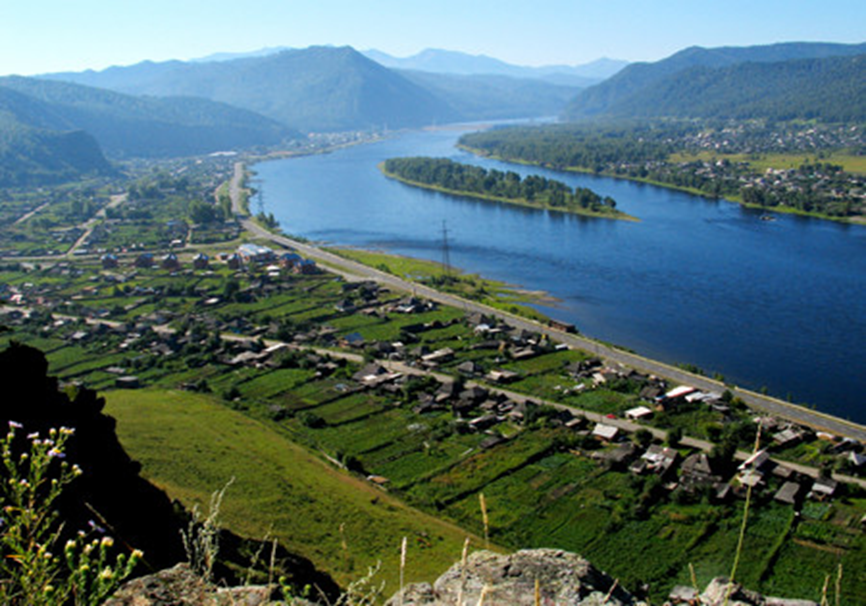 Газета распространяется бесплатно*Орган издания Муниципальное образование «Сизинский сельсовет»СЕГОДНЯ В НОМЕРЕ:Решение Сизинского сельского Совета депутатов №6-6-31 от 29.04.2020  «Об утверждении Положения о бюджетном процессе в муниципальном образовании Сизинский сельсовет» …….………………….………стр.2Решение Сизинского сельского Совета депутатов №6-6-32 от 29.04.2020 «О внесении дополнений и изменений в Решение Сизинского сельского Совета депутатов от  26.03.2012  № 122 «Об утверждении  Положения об оплате труда выборных должностных лиц,  осуществляющих свои полномочия на постоянной основе и муниципальных служащих Сизинского сельсовета» ….…………………….…….стр.17Решение Сизинского сельского Совета депутатов №6-6-33 от 29.04.2020 «Об утверждении Порядка предоставления муниципальных гарантий по инвестиционным проектам за счет средств бюджета муниципального образования «Сизинский сельсовет» ………………………………………...….…………..стр.19 Решение Сизинского сельского Совета депутатов №6-6-34 от 29.04.2020 «Информация об исполнении бюджета МО «Сизинский сельсовет» За I квартал 2020 года» ………………………………………...……..стр.23 Проект Решения «О внесении изменений в Устав Сизинского сельсовета Шушенского района» ………стр.34Порядок учета предложений по проекту Устава ………………………………………………………………стр.36Постановление администрации Сизинского сельсовета №41-а от 29.04.2020 «По проекту внесения изменений в Правила землепользования и застройки МО «Сизинский сельсовет» Шушенского района Красноярского края» …………………………………………………………………………………..…………………………..стр.38Информационное сообщение о проведении публичных слушаний ………………………………………….стр.39РОССИЙСКАЯ ФЕДЕРАЦИЯКРАСНОЯРСКИЙ КРАЙ ШУШЕНСКИЙ РАЙОНСИЗИНСКИЙ СЕЛЬСКИЙ СОВЕТ ДЕПУТАТОВ		                                               РЕШЕНИЕ       29.04.2020						с. Сизая	                             № 6-6-31Об утверждении Положения о бюджетномпроцессе в муниципальном образовании Сизинский сельсоветРассмотрев протест прокурора от 27.03.2020 №7-02-2120 на решение от 22.10.13 № 206 «Об утверждении Положения о бюджетном процессе в Сизинском сельсовете», в целях приведения в соответствие с Бюджетным кодексом Российской Федерации, руководствуясь ст. 22, 26 Устава Сизинского сельсовета, Сизинский сельский Совет депутатов  РЕШИЛ:Утвердить «Положение о бюджетном процессе в МО Сизинский сельсовет» согласно приложению. Решение Сизинского сельского Совета депутатов от 22.10.2013 № 206 «Об утверждении положения о бюджетном процессе в Сизинского сельсовете» считать утратившим силу.Контроль за исполнением настоящего решения возложить на постоянную комиссию по бюджету, налогам и экономической политике –(председатель  К.И. Иванников). Решение вступает в силу со дня, следующего за днем его официального опубликования в газете «Сизинские вести».						Приложение к решению Сизинского сельского Совета депутатов						от 29.04.2020 №6-6-31 ПОЛОЖЕНИЕО БЮДЖЕТНОМ ПРОЦЕССЕ в СИЗИНСКОМ СЕЛЬСОВЕТЕНастоящее Положение «О бюджетном процессе в Сизинском сельсовете» (далее – Положение) в соответствии с бюджетным законодательством Российской Федерации устанавливает порядок составления и рассмотрения проекта бюджета Сизинского сельсовета (далее – местный бюджет), утверждения и исполнения местного бюджета, контроля за исполнением местного бюджета, осуществления бюджетного учета, составления, внешней проверки, рассмотрения и утверждения бюджетной отчетности.Глава 1. Полномочия органов местного самоуправления в сфере бюджетного процессаСтатья 1. Участники бюджетного процессаУчастниками бюджетного процесса являются:Глава Сизинского сельсовета;Сизинский сельский Совет депутатов (далее - представительный орган);администрация Сизинского сельсовета (далее – местная администрация);органы муниципального финансового контроля Сизинского сельсовета;главные распорядители и распорядители бюджетных средств местного бюджета;главные администраторы и администраторы источников финансирования дефицита местного бюджета;получатели бюджетных средств местного бюджета;главные администраторы и администраторы доходов местного бюджета.Статья 2. Бюджетные полномочия представительного органа В сфере бюджетного процесса представительный орган обладает следующими полномочиями:рассматривает и утверждает местный бюджет;рассматривает и утверждает отчеты об исполнении местного бюджета;осуществляет контроль в ходе рассмотрения отдельных вопросов исполнения местного бюджета на своих заседаниях, заседаниях комитетов, комиссий, рабочих групп представительного органа, в ходе проводимых слушаний и в связи с депутатскими запросами;формирует и определяет правовой статус контрольно-счетного органа;устанавливает порядок осуществления внешней проверки годового отчета об исполнении местного бюджета контрольно-счетным органом;осуществляет иные полномочия в соответствии с федеральным законодательством и законодательством Красноярского края, а также в соответствии с нормативными правовыми актами органов местного самоуправления Сизинского сельсовета.Статья 3. Бюджетные полномочия Главы Сизинского сельсовета1. Глава Сизинского сельсовета подписывает решение представительного органа об утверждении местного бюджета на очередной финансовый год и плановый период.2. Осуществляет иные полномочия в соответствии с федеральным законодательством и законодательством Красноярского края, а также в соответствии с нормативными правовыми актами органов местного самоуправления Сизинского сельсовета.Статья 4. Бюджетные полномочия местной администрации 1. Местная администрация обладает следующими полномочиями:вносит в представительный орган проект местного бюджета и необходимые сопроводительные материалы, проекты решений о внесении изменений и дополнений в местный бюджет, об утверждении годового отчета об исполнении местного бюджета;устанавливает порядок формирования муниципального задания на оказание муниципальных услуг (выполнение работ) муниципальными учреждениями;устанавливает порядок финансового обеспечения выполнения муниципальных заданий за счет средств местного бюджета;устанавливает порядок утверждения нормативных затрат на оказание муниципальных услуг;устанавливает порядок разработки, утверждения и реализации ведомственных целевых программ;устанавливает порядок предоставления средств из местного бюджета при выполнении условий;устанавливает порядок определения объема и предоставления субсидий некоммерческим организациям, не являющимся бюджетными учреждениями, из местного бюджета;устанавливает порядок использования бюджетных ассигнований резервного фонда местной администрации;устанавливает порядок ведения реестра расходных обязательств;определяет порядок проведения реструктуризации обязательств (задолженности) по бюджетному кредиту;осуществляет управление муниципальным долгом Сизинского сельсовета в соответствии с уставом Сизинского сельсовета;осуществляет муниципальные заимствования от имени Сизинского сельсовета;предоставляет муниципальные гарантии от имени Сизинского сельсовета;устанавливает состав информации, вносимой в муниципальную долговую книгу, порядок и срок ее внесения;устанавливает порядок осуществления бюджетных полномочий главных администраторов доходов бюджетной системы Российской Федерации, являющихся органами местного самоуправления Сизинского сельсовета и (или) находящимися в их ведении бюджетными учреждениями;устанавливает порядок составления проекта местного бюджета;составляет проект местного бюджета;устанавливает порядок разработки прогноза социально-экономического развития Сизинского сельсовета, одобряет прогноз социально-экономического развития Сизинского сельсовета;утверждает муниципальные программы (подпрограммы), реализуемые за счет средств местного бюджета;определяет сроки реализации муниципальных программ в установленном порядке;устанавливает порядок принятия решений о разработке муниципальных программ и их формирования и реализации;устанавливает порядок проведения оценки эффективности реализации муниципальных программ и ее критерии;устанавливает порядок и сроки составления проекта местного бюджета;обеспечивает исполнение местного бюджета;предоставляют информацию, необходимую для осуществления парламентского контроля, представительному органу в пределах их компетенции по бюджетным вопросам, установленной Конституцией Российской Федерации, Бюджетным кодексом РФ, иными нормативными правовыми актами Российской Федерации;утверждает генеральные условия эмиссии муниципальных ценных бумаг Сизинского сельсовета;организует бюджетный учет, составляет отчеты об исполнении местного бюджета;осуществляет бюджетные полномочия финансового органа, определенные Бюджетным кодексом Российской Федерации;осуществляет иные полномочия в соответствии с федеральным законодательством, законодательством Красноярского края и нормативными правовыми актами органов местного самоуправления Сизинского сельсовета.Статья 4.1. Бюджетные полномочия главного распорядителя (распорядителя) бюджетных средств1. Главный распорядитель бюджетных средств обладает следующими бюджетными полномочиями:1) обеспечивает результативность, адресность и целевой характер использования бюджетных средств в соответствии с утвержденными ему бюджетными ассигнованиями и лимитами бюджетных обязательств;2) формирует перечень подведомственных ему распорядителей и получателей бюджетных средств;3) ведет реестр расходных обязательств, подлежащих исполнению в пределах утвержденных ему лимитов бюджетных обязательств и бюджетных ассигнований;4) осуществляет планирование соответствующих расходов бюджета, составляет обоснования бюджетных ассигнований;5) составляет, утверждает и ведет бюджетную роспись, распределяет бюджетные ассигнования, лимиты бюджетных обязательств по подведомственным распорядителям и получателям бюджетных средств и исполняет соответствующую часть бюджета;6) вносит предложения по формированию и изменению лимитов бюджетных обязательств;7) вносит предложения по формированию и изменению сводной бюджетной росписи;8) определяет порядок утверждения бюджетных смет подведомственных получателей бюджетных средств, являющихся казенными учреждениями;9) формирует и утверждает муниципальные задания;10) обеспечивает соблюдение получателями межбюджетных субсидий, субвенций и иных межбюджетных трансфертов, имеющих целевое назначение, а также иных субсидий и бюджетных инвестиций, определенных настоящим Кодексом, условий, целей и порядка, установленных при их предоставлении;11) формирует бюджетную отчетность главного распорядителя бюджетных средств;11.1) отвечает от имени муниципального образования по денежным обязательствам подведомственных ему получателей бюджетных средств;12) осуществляет иные бюджетные полномочия, установленные Бюджетным кодексом Российской Федерации и принимаемыми в соответствии с ним нормативными правовыми актами (муниципальными правовыми актами), регулирующими бюджетные правоотношения.2. Распорядитель бюджетных средств обладает следующими бюджетными полномочиями:1) осуществляет планирование соответствующих расходов бюджета;2) распределяет бюджетные ассигнования, лимиты бюджетных обязательств по подведомственным распорядителям и (или) получателям бюджетных средств и исполняет соответствующую часть бюджета;3) вносит предложения главному распорядителю бюджетных средств, в ведении которого находится, по формированию и изменению бюджетной росписи;3.1) обеспечивает соблюдение получателями межбюджетных субсидий, субвенций и иных межбюджетных трансфертов, имеющих целевое назначение, а также иных субсидий и бюджетных инвестиций, определенных Бюджетным кодексом Российской Федерации, условий, целей и порядка, установленных при их предоставлении;4) в случае и порядке, установленных соответствующим главным распорядителем бюджетных средств, осуществляет отдельные бюджетные полномочия главного распорядителя бюджетных средств, в ведении которого находится.3. Главный распорядитель средств муниципального образования выступает в суде от имени муниципального образования в качестве представителя ответчика по искам к муниципальному образованию:1) о возмещении вреда, причиненного физическому лицу или юридическому лицу в результате незаконных действий (бездействия) органов местного самоуправления или должностных лиц этих органов, по ведомственной принадлежности, в том числе в результате издания актов органов местного самоуправления, не соответствующих закону или иному правовому акту;2) предъявляемым при недостаточности лимитов бюджетных обязательств, доведенных подведомственному ему получателю бюджетных средств, являющемуся казенным учреждением, для исполнения его денежных обязательств;3) по иным искам к муниципальному образованию, по которым в соответствии с федеральным законом интересы соответствующего публично-правового образования представляет орган, осуществляющий в соответствии с бюджетным законодательством Российской Федерации полномочия главного распорядителя средств бюджета муниципального образования.3.1. Главный распорядитель (распорядитель) бюджетных средств в случаях, установленных местной администрацией, в порядке, установленном финансовым органом, в соответствии с общими требованиями, установленными Министерством финансов Российской Федерации, вправе принять решение о передаче:1) своих бюджетных полномочий получателя бюджетных средств находящимся в его ведении получателям бюджетных средств или финансовому органу муниципального образования;2) полномочий получателей бюджетных средств, находящихся в ведении главного распорядителя бюджетных средств, другим получателям бюджетных средств, находящимся в его ведении.3.2. Главный распорядитель средств бюджета муниципального образования выступает в суде от имени муниципального образования в качестве представителя истца по искам о взыскании денежных средств в порядке регресса в соответствии с пунктом 3.1 статьи 1081 Гражданского кодекса Российской Федерации к лицам, чьи действия (бездействие) повлекли возмещение вреда за счет казны муниципального образования.Статья 5. Бюджетные полномочия иных участников бюджетного процесса в Сизинском сельсовете1. Бюджетные полномочия органов муниципального финансового контроля осуществляются в соответствии с Бюджетным кодексом Российской Федерации.2. Бюджетные полномочия иных участников бюджетного процесса осуществляются в соответствии с Бюджетным кодексом Российской Федерации и принимаемыми в соответствии с ним нормативными правовыми актами, регулирующими бюджетные правоотношения.Глава 2. Доходы и расходы местного бюджетаСтатья 6. Доходы местного бюджетаДоходы местного бюджета формируются за счет налоговых, неналоговых доходов и безвозмездных поступлений, подлежащих зачислению в местный бюджет в соответствии с бюджетным законодательством Российской Федерации, законодательством о налогах и сборах и законодательством об иных обязательных платежах.Муниципальные правовые акты представительного органа о внесении изменений в муниципальные правовые акты о местных налогах, муниципальные правовые акты представительного органа, регулирующие бюджетные правоотношения, приводящие к изменению доходов бюджетов бюджетной системы Российской Федерации, вступающие в силу в очередном финансовом году и плановом периоде, должны быть приняты до 1 сентября текущего года.Нормативные правовые акты, муниципальные правовые акты, договоры, в соответствии с которыми уплачиваются платежи, являющиеся источниками неналоговых доходов бюджетов, должны предусматривать положения о порядке их исчисления, размерах, сроках и (или) об условиях их уплаты.Статья 7. Формирование расходов местного бюджетаФормирование расходов местного бюджета осуществляется в соответствии с расходными обязательствами, обусловленными установленным законодательством Российской Федерации разграничением полномочий федеральных органов государственной власти, органов государственной власти субъектов Российской Федерации и органов местного самоуправления, исполнение которых согласно законодательству Российской Федерации, международным и иным договорам и соглашениям должно происходить в очередном финансовом году и плановом периоде за счет средств местного бюджета.Бюджетные ассигнования из местного бюджета предоставляются в формах, установленных Бюджетным кодексом Российской Федерации.Статья 8. Резервный фонд местной администрацииВ расходной части местного бюджета предусматривается создание резервного фонда местной администрации. Размер резервного фонда местной администрации устанавливается решением представительного органа о местном бюджете на очередной финансовый год и не может быть более 3% утвержденных решением о местном бюджете общего объема расходов. Средства резервного фонда местной администрации направляются на финансовое обеспечение непредвиденных расходов, в том числе на проведение аварийно-восстановительных работ и иных мероприятий, связанных с ликвидацией последствий стихийных бедствий и других чрезвычайных ситуаций, а также на иные мероприятия, предусмотренные порядком, указанным в пункте 6 статьи 81 Бюджетного кодекса Российской Федерации.Порядок использования бюджетных ассигнований резервного фонда местной администрации устанавливается местной администрацией.Бюджетные ассигнования резервного фонда местной администрации, предусмотренные в составе местного бюджета, используются по решению местной администрации. Отчет об использовании бюджетных ассигнований резервного фонда местной администрации прилагается к годовому отчету об исполнении местного бюджета.Статья 9. Осуществление расходов, не предусмотренных местным бюджетом 1. Если принимается закон или другой нормативный правовой акт, предусматривающий увеличение расходных обязательств по существующим видам расходных обязательств или введение новых видов расходных обязательств, которые до его принятия не исполнялись ни одним публично-правовым образованием, указанный нормативный правовой акт должен содержать нормы, определяющие источники и порядок исполнения новых видов расходных обязательств, в том числе в случае необходимости порядок передачи финансовых ресурсов на новые виды расходных обязательств в местный бюджет. 2. Выделение бюджетных ассигнований на принятие новых видов расходных обязательств или увеличение бюджетных ассигнований на исполнение существующих видов расходных обязательств может осуществляться только с начала очередного финансового года при условии включения соответствующих бюджетных ассигнований в решение представительного органа о местном бюджете  либо в текущем финансовом году после внесения соответствующих изменений в решение представительного органа о местном бюджете при наличии соответствующих источников дополнительных поступлений в местный бюджет и (или) при сокращении бюджетных ассигнований по отдельным статьям расходов местного бюджета.Глава 3. Сбалансированность местного бюджетаСтатья 10. Дефицит местного бюджета и источники его финансирования1.	Дефицит местного бюджета не должен превышать 10 процентов утвержденного общего годового объема доходов местного бюджета без учета утвержденного объема безвозмездных поступлений и (или) поступлений налоговых доходов по дополнительным нормативам отчислений.Превышение по данным годового отчета об исполнении местного бюджета установленных в настоящем пункте ограничений является нарушением бюджетного законодательства Российской  Федерации  и  влечет  применение предусмотренных Бюджетным кодексом Российской Федерации мер принуждения за нарушение бюджетного законодательства Российской Федерации.Дефицит местного бюджета на очередной финансовый год (очередной финансовый год и каждый год планового периода) устанавливается решением представительного органа поселения о местном бюджете.2.	В состав источников внутреннего финансирования дефицита местного бюджета включаются:а) разница между средствами, поступившими от размещения муниципальных ценных бумаг, номинальная стоимость которых указана в валюте Российской Федерации, и средствами, направленными на их погашение;б) разница между полученными и погашенными муниципальным образованием кредитами кредитных организаций в валюте Российской Федерации;в) разница между полученными и погашенными муниципальным образованием в валюте Российской Федерации бюджетными кредитами, предоставленными местному бюджету другими бюджетами бюджетной системы Российской Федерации;г) разница между полученными в иностранной валюте от Российской Федерации и погашенными муниципальным образованием бюджетными кредитами, предоставленными в рамках использования целевых иностранных кредитов (заимствований);д) изменение остатков средств на счетах по учету средств местного бюджета в течение соответствующего финансового года;е) поступления от продажи акций и иных форм участия в капитале, находящихся в собственности поселения; ж) курсовая разница по средствам местного бюджета;з) объем средств, направляемых на исполнение гарантий поселения в валюте Российской Федерации, в случае, если исполнение гарантом муниципальных гарантий ведет к возникновению права регрессного требования гаранта к принципалу, либо обусловлено уступкой гаранту прав требования бенефициара к принципалу;и) объем средств, направляемых на исполнение гарантий поселения в иностранной валюте, предоставленных Российской Федерации в рамках использования целевых иностранных кредитов (заимствований), в случае, если исполнение гарантом муниципальных гарантий ведет к возникновению права регрессного требования гаранта к принципалу;к) объем средств, направляемых на погашение иных долговых обязательств поселения в валюте Российской Федерации;л) разница между средствами, полученными от возврата предоставленных из местного бюджета юридическим лицам бюджетных кредитов, и суммой предоставленных из местного бюджета юридическим лицам бюджетных кредитов в валюте Российской Федерации;м) разница между средствами, полученными от возврата предоставленных из местного бюджета другим бюджетам бюджетной системы Российской Федерации бюджетных кредитов, и суммой предоставленных из местного бюджета другим бюджетам бюджетной системы Российской Федерации бюджетных кредитов в валюте Российской Федерации.3.	Не могут быть источниками финансирования дефицита местного бюджета кредиты Центрального банка Российской Федерации, а также приобретение им же муниципальных ценных бумаг при их размещении.4.	Остатки средств местного бюджета на начало текущего финансового года в объеме, определяемом решением представительного органа поселения, могут направляться в текущем финансовом году на покрытие временных кассовых разрывов.Статья 11. Муниципальный долг поселения, прекращение муниципальных долговых обязательств и их списание с муниципального долга1.	Структура муниципального долга представляет собой группировку муниципальных долговых обязательств по установленным   настоящей    статьей    видам    долговых    обязательств.     Управление     муниципальным     долгом осуществляется местной администрацией в соответствии с Уставом Сизинского сельсовета.2.	Долговые обязательства поселения могут существовать в виде обязательств, описанных в статье 100 Бюджетного кодекса Российской Федерации.3.	В объем муниципального долга включаются:а) 	номинальная сумма долга по муниципальным ценным бумагам;б) 	объем основного долга по бюджетным кредитам, привлеченным в местный бюджет; в) 	объем основного долга по кредитам, полученным поселением;г) 	объем обязательств по муниципальным гарантиям;д) 	объем иных (за исключением указанных) непогашенных долговых обязательств поселения. 4.	Долговые обязательства поселения могут быть краткосрочными (менее одного года), среднесрочными (от одного года до пяти лет) и долгосрочными (от пяти до 10 лет включительно).5.	В случае, если муниципальное долговое обязательство, выраженное в валюте Российской Федерации, не предъявлено к погашению в течение трех лет с даты, следующей за датой погашения, предусмотренной условиями муниципального долгового обязательства, или истек срок муниципальной гарантии, указанное обязательство считается полностью прекращенным  и  списывается  с   муниципального   долга,   если   иное   не   предусмотрено   муниципальными   правовыми актами представительных органов поселения.По истечении трех лет с даты, следующей за датой погашения, предусмотренной условиями муниципального  долгового обязательства, или по истечении срока муниципальной гарантии местная администрация издает муниципальный правовой акт о списании с муниципального долга муниципальных долговых обязательств, выраженных в валюте Российской Федерации.Списание муниципального долга осуществляется посредством уменьшения объема муниципального долга по видам списываемых муниципальных долговых обязательств, выраженных в валюте Российской Федерации, на сумму из списания без отражения сумм списания в источниках финансирования дефицита местного бюджета.Статья 12. Реструктуризация муниципального долга поселения1.	Под реструктуризацией муниципального долга поселения понимается основанное на соглашении прекращение долговых обязательств, составляющих муниципальный долг поселения, с заменой указанных долговых обязательств иными долговыми обязательствами, предусматривающими другие условия обслуживания и погашения обязательств.2.	Реструктуризация муниципального долга поселения может быть осуществлена с частичным списанием (сокращением) суммы основного долга и (или) сумм расходов на обслуживание муниципального долга поселения.3.	Сумма расходов бюджета поселения на обслуживание реструктурируемого долга не включается в объем расходов на обслуживание долгового обязательства в текущем году, если указанная сумма включается в общий объем реструктурируемых обязательств.Статья 13. Предельный объем муниципального долга и расходов на обслуживание муниципального долга поселения1.	Предельный объем муниципального долга поселения в целях настоящего Положения означает объем муниципального долга, который не может быть превышен при исполнении местного бюджета.Предельный объем муниципального долга поселения на очередной финансовый год (очередной финансовый год и каждый год планового периода) устанавливается решением представительного органа поселения о местном бюджете.2.	Предельный объем муниципального долга поселения не должен превышать утвержденный общий годовой объем доходов местного бюджета без учета утвержденного объема безвозмездных поступлений и(или) поступлений налоговых доходов по дополнительным нормативам отчислений.Если в муниципальном образовании доля межбюджетных трансфертов из бюджета Красноярского края (за исключением субвенций) и (или) налоговых доходов по дополнительным нормативам отчислений в течение двух из трех последних отчетных финансовых лет превышала 70 процентов объема собственных доходов местных бюджетов, то предельный объем муниципального долга поселения не должен превышать 50 процентов утвержденного общего годового объема доходов местного бюджета без учета утвержденного объема безвозмездных поступлений и (или) поступлений налоговых доходов по дополнительным нормативам отчислений.3.	Если при исполнении местного бюджета объем муниципального долга превышает предельный объем муниципального долга поселения, установленный решением о местном бюджете, уполномоченный орган местного самоуправления поселения вправе принимать новые долговые обязательства только после приведения объема муниципального долга поселения в соответствие с требованиями настоящей статьи.4.	Решением представительного органа поселения о местном бюджете устанавливается верхний предел муниципального долга по состоянию на 1 января года, следующего за очередным финансовым годом (очередным  финансовым годом и каждым годом планового периода), представляющий собой расчетный показатель, с указанием, в том числе верхнего предела долга по муниципальным гарантиям.Верхний предел муниципального долга устанавливается с соблюдением ограничений, установленных пунктом 1 настоящей статьи.Статья 14. Отражение в бюджете поселения поступлений средств от муниципальных заимствований поселения и расходов на обслуживание и погашение муниципального долга поселения1.	Поступления в бюджет поселения средств от заимствований учитываются в источниках финансирования дефицита местного бюджета путем увеличения объема источников финансирования дефицита местного бюджета.2.	Все расходы на обслуживание долговых обязательств, включая дисконт или разницу между ценой размещения и ценой погашения (выкупа) по муниципальным ценным бумагам поселения, отражаются в бюджете как расходы на обслуживание муниципального долга поселения.3.	Доходы, полученные от размещения муниципальных ценных бумаг, в сумме, превышающей номинальную стоимость, доходы, полученные в качестве накопленного купонного дохода, а также доходы, полученные в случае выкупа ценных бумаг по цене ниже цены размещения, относятся на уменьшение фактических расходов на обслуживание муниципального долга в текущем финансовом году.4.	Погашение основной суммы муниципального долга поселения, возникшего из муниципальных заимствований поселения, учитывается в источниках финансирования дефицита бюджета поселения путем уменьшения объема источников финансирования дефицита местного бюджета.Глава 4. Составление проекта местного бюджета Статья 15. Основы составления проекта местного бюджетаПроект местного бюджета составляется на основе прогноза социально-экономического развития Сизинского сельсовета в целях финансового обеспечения его расходных обязательств. Порядок и сроки составления проекта местного бюджета устанавливаются местной администрацией в соответствии с Бюджетным кодексом Российской Федерации и решениями представительного органа, принятыми с соблюдением норм Бюджетного кодекса Российской Федерации. Проект местного бюджета составляется и утверждается сроком на три года (очередной финансовый год и плановый период) в соответствии с муниципальным правовым актом представительного органа, за исключением решения о бюджете.Статья 16. Организация работы по составлению проекта местного бюджетаСоставление проектов бюджетов основывается на:положениях послания Президента Российской Федерации Федеральному Собранию Российской Федерации, определяющих бюджетную политику (требования к бюджетной политике) в Российской Федерации;основных направлениях бюджетной, налоговой и таможенно-тарифной политики Российской Федерации (основных направлениях бюджетной и налоговой политики субъектов Российской Федерации, основных направлениях бюджетной и налоговой политики муниципальных образований);прогнозе социально-экономического развития;бюджетном прогнозе (проекте бюджетного прогноза, проекте изменений бюджетного прогноза) на долгосрочный период;муниципальных программах (проектах муниципальных программ, проектах изменений указанных программ).Работа по составлению проекта местного бюджета начинается на основании нормативного правового акта местной администрации, в котором определяются порядок и сроки осуществления мероприятий, связанных с составлением проекта местного бюджета, работой над документами и материалами, обязательными для представления одновременно с проектом местного бюджета.В целях своевременного и качественного составления проекта бюджета финансовый орган администрации имеет право получать необходимые сведения от иных финансовых органов, а также от иных органов государственной власти, органов местного самоуправленияСтатья 17. Прогноз социально-экономического развития Сизинского сельсоветаПрогноз социально-экономического развития Сизинского сельсовета разрабатывается на период не менее трех лет. Прогноз социально-экономического развития Сизинского сельсовета ежегодно разрабатывается в порядке, установленном местной администрацией.Разработка прогноза социально-экономического развития Сизинского сельсовета очередной финансовый год и плановый период осуществляется уполномоченным местной администрацией органом (должностным лицом) местной администрации. Прогноз социально-экономического развития на очередной финансовый год и плановый период разрабатывается путем уточнения параметров планового периода и добавления параметров второго года планового периода.В пояснительной записке к прогнозу социально-экономического развития Сизинского сельсовета приводится обоснование параметров прогноза, в том числе их сопоставление с ранее утвержденными параметрами с указанием причин и факторов прогнозируемых изменений.Изменение прогноза социально-экономического развития Сизинского сельсовета в ходе составления или рассмотрения проекта бюджета влечет за собой изменение основных характеристик проекта местного бюджета.Прогноз социально-экономического развития Сизинского сельсовета одобряется местной администрацией одновременно с принятием решения о внесении проекта бюджета в представительный орган. Статья 18. Муниципальные программы1. Муниципальные программы утверждаются местной администрацией.2. Объем бюджетных ассигнований на финансовое обеспечение реализации муниципальных программ утверждается решением о местном бюджете по соответствующей каждой программе целевой статье расходов местного бюджета в соответствии с утвердившим программу муниципальным правовым актом местной администрации муниципального образования.3. Муниципальные программы, предлагаемые к реализации начиная с очередного финансового года, а также изменения в ранее утвержденные муниципальные программы подлежат утверждению в сроки, установленные местной администрацией.Муниципальные программы подлежат приведению в соответствие с решением о местном бюджете не позднее трех месяцев со дня вступления его в силу.3. По каждой муниципальной программе ежегодно проводится оценка эффективности ее реализации. По результатам указанной оценки местной администрацией может быть принято решение о необходимости прекращения или об изменении начиная с очередного финансового года ранее утвержденной муниципальной программы, в том числе необходимости изменения объема бюджетных ассигнований на финансовое обеспечение реализации муниципальной программы.Статья 19. Ведомственные целевые программыВ местном бюджете могут предусматриваться бюджетные ассигнования на реализацию ведомственных целевых программ, разработка, утверждение и реализация которых осуществляются в порядке, установленном местной администрацией.Глава 5. Рассмотрение проекта и утверждение решения о местном бюджетеСтатья 20. Основы рассмотрения и утверждения местного бюджета1. В решении о местном бюджете содержатся основные характеристики бюджета, к которым относятся общий объем доходов бюджета, общий объем расходов, дефицит (профицит) бюджета, а также иные показатели, установленные Бюджетным кодексом Российской Федерации, муниципальными правовыми актами представительного органа (кроме решения о бюджете).2. Решение о местном бюджете вступает в силу с 1 января очередного финансового года.Решением о местном бюджете утверждаются показатели:- перечень главных администраторов доходов бюджета;- перечень главных администраторов источников финансирования дефицита бюджета;- распределение бюджетных ассигнований целевым статьям (муниципальным программам и непрограммным направлениям деятельности), группам и подгруппам видов расходов, разделам, подразделам классификации расходов бюджета;- ведомственная структура расходов бюджета на очередной финансовый год (очередной финансовый год и плановый период), за исключением бюджетов государственных внебюджетных фондов;- общий объем бюджетных ассигнований, направляемых на исполнение публичных нормативных обязательств;- объем межбюджетных трансфертов, получаемых из других бюджетов и (или) предоставляемых другим бюджетам бюджетной системы Российской Федерации в очередном финансовом году (очередном финансовом году и плановом периоде);- общий объем условно утверждаемых (утвержденных) расходов в случае утверждения бюджета на очередной финансовый год и плановый период на первый год планового периода в объеме не менее 2,5 процента общего объема расходов бюджета (без учета расходов бюджета, предусмотренных за счет межбюджетных трансфертов из других бюджетов бюджетной системы Российской Федерации, имеющих целевое назначение), на второй год планового периода в объеме не менее 5 процентов общего объема расходов бюджета (без учета расходов бюджета, предусмотренных за счет межбюджетных трансфертов из других бюджетов бюджетной системы Российской Федерации, имеющих целевое назначение);- источники финансирования дефицита бюджета на очередной финансовый год (очередной финансовый год и плановый период);- верхний предел государственного (муниципального) внутреннего долга и (или) верхний предел государственного (муниципального) внешнего долга по состоянию на 1 января года, следующего за очередным финансовым годом (очередным финансовым годом и каждым годом планового периода), с указанием в том числе верхнего предела долга по государственным или муниципальным гарантиям.3. Проект решения о бюджете утверждается путем изменения параметров планового периода утвержденного бюджета и добавления к ним параметров второго года планового периода проекта бюджета.Изменение параметров планового периода местного бюджета осуществляется в соответствии с муниципальным правовым актом представительного органа.4. Под условно утверждаемыми (утвержденными) расходами понимаются не распределенные в плановом периоде в соответствии с классификацией расходов бюджетов бюджетные ассигнования.5. Решением о местном бюджете может быть предусмотрено использование доходов бюджета по отдельным видам (подвидам) неналоговых доходов, предлагаемых к введению (отражению в бюджете) начиная с очередного финансового года, на цели, установленные решением о местном бюджете, сверх соответствующих бюджетных ассигнований и (или) общего объема расходов местного бюджета.6. По проекту местного бюджета и отчету о его исполнении за отчетный финансовый год проводятся публичные слушания в порядке, установленном Уставом Сизинского сельсовета и (или) нормативными правовыми актами представительного органа.Статья 21. Внесение проекта решения о бюджете на рассмотрение  представительного органа1. Глава сельсовета вносит проект решения о местном  бюджете в представительный орган не позднее 15 ноября текущего года.Одновременно с проектом местного бюджета в представительный орган представляются:- основные направления бюджетной, налоговой и таможенно-тарифной политики Российской Федерации (основные направления бюджетной и налоговой политики субъектов Российской Федерации, основные направления бюджетной и налоговой политики муниципальных образований);- предварительные итоги социально-экономического развития соответствующей территории за истекший период текущего финансового года и ожидаемые итоги социально-экономического развития соответствующей территории за текущий финансовый год;- прогноз социально-экономического развития соответствующей территории;- прогноз основных характеристик (общий объем доходов, общий объем расходов, дефицита (профицита) бюджета) консолидированного бюджета соответствующей территории на очередной финансовый год и плановый период либо утвержденный среднесрочный финансовый план;- пояснительная записка к проекту бюджета;- методики (проекты методик) и расчеты распределения межбюджетных трансфертов;- верхний предел государственного (муниципального) внутреннего долга и (или) верхний предел государственного (муниципального) внешнего долга по состоянию на 1 января года, следующего за очередным финансовым годом и каждым годом планового периода (очередным финансовым годом); - оценка ожидаемого исполнения бюджета на текущий финансовый год.2. Председатель представительного органа направляет проект решения о бюджете, соответствующие документы и материалы в определенную им  постоянную комиссию по рассмотрению проекта местного бюджета (далее - комиссия по бюджету) для подготовки заключения о соответствии представленных документов и материалов требованиям настоящего Положения.3. На основании заключения комиссии по бюджету председатель представительного органа принимает решение о том, что проект решения о бюджете, соответствующие документы и материалы принимаются к рассмотрению представительным органом, либо подлежит возврату на доработку Главе местной администрации, если состав представленных документов и материалов не соответствует требованиям настоящего Положения.Доработанный проект решения о бюджете, соответствующие материалы и документы должны быть представлены в представительный орган в недельный срок.Проект решения о бюджете, соответствующие материалы и документы, внесенные с соблюдением требований настоящего Положения, в течение трех дней направляется председателем представительного органа во все постоянные комиссии представительного органа. Статья 22. Порядок рассмотрения проекта решения о местном бюджете на очередной финансовый год и плановый период1. Представительный орган рассматривает проект решения о местном бюджете на очередной финансовый год и плановый период в одном чтении.2.	Рассмотрение проекта решения о местном бюджете на очередной финансовый год включает в себя:а) обсуждение прогноза социально-экономического развития поселения на очередной финансовый год (очередной финансовый год и плановый период) и основных направлений бюджетной и налоговой политики поселения; б) обсуждение и утверждение основных характеристик местного бюджета:общего объема доходов и расходов местного бюджета в очередном финансовом году (очередном финансовом году и плановом периоде);верхнего предела муниципального долга муниципального образования на конец очередного финансового года  (на конец очередного финансового года и каждого года планового периода)дефицита (профицита) местного бюджета;в) утверждение доходов местного бюджета по группам, подгруппам, статьям и подстатьям классификации доходов бюджетов Российской Федерации;г) утверждение расходов местного бюджета в пределах общего объема расходов бюджета поселения, по: разделам и подразделам функциональной классификации расходов бюджетов Российской Федерации;главным распорядителям и прямым получателям средств местного бюджета по всем четырем уровням функциональной классификации расходов бюджетов Российской Федерации;д) принятие решения о местном бюджете на очередной финансовый год (очередной финансовый год и плановый период) в целом.3. Принятое представительным органом поселения решение о местном бюджете на очередной финансовый год (очередной финансовый год и плановый период) в срок до 7 рабочих дней направляется Главе сельсовета для подписания и опубликования.Статья 23. Внесение изменений и дополнений в решение представительного органа о местном бюджетеГлава сельсовета вносит в представительный орган проекты решений о внесении изменений в решения представительного органа о местном бюджете на текущий финансовый год и плановый период по всем вопросам, являющимся предметом правового регулирования указанного решения.Одновременно с проектом указанного решения представляются следующие документы и материалы:ожидаемые итоги социально-экономического развития в текущем финансовом году и уточненный прогноз социально-экономического развития Сизинского сельсовета в плановом периоде;сведения об исполнении местного бюджета за истекший отчетный период текущего финансового года, в том числе по разделам, подразделам, целевым статьям (муниципальным программам и непрограммным направлениям деятельности), группам видов расходов федерального бюджета;оценка ожидаемого исполнения местного бюджета в текущем финансовом году;информация о перераспределении бюджетных ассигнований между текущим финансовым годом и плановым периодом по разделам, подразделам, целевым статьям (муниципальным программами непрограммным направлениям деятельности), группам видов расходов классификации расходов местного бюджета за истекший отчетный период текущего финансового года;пояснительная записка с обоснованием предлагаемых изменений в решение о местном бюджете на текущий финансовый год и плановый период.Представительный орган рассматривает проекты решений 
о внесении изменений в решения представительного органа о местном бюджете на текущий финансовый год и плановый период в срок не превышающий 15 дней со дня его представления.Глава 6. Исполнение местного бюджетаСтатья 24. Исполнение местного бюджета Исполнение местного бюджета по доходам осуществляется в соответствии со статьей 218 Бюджетного кодекса Российской Федерации.Исполнение местного бюджета по расходам осуществляется в соответствии со статьей 219 Бюджетного кодекса Российской Федерации.Исполнение бюджета по источникам финансирования дефицита бюджета осуществляется в соответствии со статьей 219.2 Бюджетного кодекса Российской Федерации. Статья 25. Лицевые счета для учета операций по исполнению бюджетаУчет операций по исполнению бюджета, осуществляемых участниками бюджетного процесса в рамках их бюджетных полномочий, производится на лицевых счетах, открываемых в соответствии с положениями Бюджетного кодекса Российской Федерации.Статья 26. Сводная бюджетная роспись1.	Порядок составления и ведения сводной бюджетной росписи устанавливается местной администрацией (финансовым органом местной администрации).2.	Утвержденные показатели сводной бюджетной росписи должны соответствовать решению о местном бюджете.В случае принятия решения о внесении изменений в решение представительного органа поселения о местном бюджете Глава сельсовета (главный бухгалтер финансового органа местной администрации) утверждает соответствующие изменения в сводную бюджетную роспись.В ходе исполнения бюджета показатели сводной бюджетной росписи могут быть изменены в соответствии с решениями Главы сельсовета (главного бухгалтера финансового органа местной администрации) без внесения изменений в решение о местном бюджете в соответствии со статьей 217 Бюджетного кодекса Российской Федерации.Статья 27. Смета доходов и расходов бюджетного (казенного) учреждения 1.	Бюджетная смета бюджетного (казенного) учреждения составляется, утверждается и ведется в порядке, определенном главным распорядителем бюджетных средств, в ведении которого находится бюджетное (казенное) учреждение, в соответствии с общими требованиями, установленными Министерством финансов Российской Федерации. Смета доходов и расходов бюджетного (казенного) учреждения, являющегося главным распорядителем бюджетных средств, утверждается руководителем данного бюджетного (казенного) учреждения.2.	Утвержденные показатели бюджетной сметы бюджетного (казенного) учреждения должны соответствовать доведенным до него лимитам бюджетных обязательств на принятие и (или) исполнение бюджетных обязательств по обеспечению выполнения функций бюджетного (казенного) учреждения.В бюджетной смете бюджетного (казенного) учреждения дополнительно могут утверждаться иные показатели, предусмотренные порядком составления и ведения бюджетной сметы бюджетного (казенного) учреждения.Показатели бюджетной сметы муниципального бюджетного (казенного) учреждения, руководитель которого наделен правом ее утверждения в соответствии с порядком утверждения бюджетной сметы бюджетного (казенного) учреждения, могут быть детализированы по кодам статей (подстатей) соответствующих групп (статей) классификации операций сектора государственного управления в пределах доведенных лимитов бюджетных обязательств.Статья 28. Смета расходов представительного органаСмета расходов представительного органа поселения утверждается председателем представительного органа.Статья 29. Финансирование представительного органа1.	Финансирование представительного органа и в пределах сумм, определяемых решением представительного органа о местном бюджете на очередной финансовый год, осуществляется Управлением федерального казначейства Министерства финансов Российской Федерации по Красноярскому краю (районным отделением) за счет доходов, подлежащих зачислению   в местный бюджет, в соответствии с утвержденными сметами представительного органа.Статья 30. Финансирование муниципальных бюджетных учреждений1.	Муниципальное бюджетное (казенное) учреждение осуществляет операции с бюджетными средствами через лицевые счета, открытые ему в соответствии с положениями Бюджетного кодекса Российской Федерации.Муниципальное бюджетное (казенное) учреждение осуществляет операции по расходованию бюджетных средств в соответствии с бюджетной сметой.2.	Заключение и оплата муниципальными бюджетным (казенное) учреждением муниципальных контрактов, иных договоров, подлежащих исполнению за счет бюджетных средств, производятся в пределах доведенных ему по кодам классификации расходов местного бюджета лимитов бюджетных обязательств и с учетом принятых и неисполненных обязательств.Нарушение муниципальным бюджетным (казенным) учреждением требований настоящей статьи при заключении муниципальных контрактов, иных договоров является основанием для признания их судом недействительными по иску соответствующего  главного распорядителя (распорядителя) бюджетных средств.3.	В случае уменьшения муниципальному бюджетному (казенному) учреждению главным распорядителем (распорядителем) бюджетных средств ранее доведенных лимитов бюджетных обязательств, приводящего к невозможности исполнения бюджетным (казенным) учреждением бюджетных обязательств, вытекающих из заключенных им муниципальных контрактов, иных договоров, бюджетное (казенное) учреждение должно обеспечить согласование новых сроков, а если необходимо, и других условий муниципальных контрактов, иных договоров.Сторона муниципального контракта, иного договора вправе потребовать от бюджетного (казенное) учреждения возмещения только фактически понесенного ущерба, непосредственно обусловленного изменением условий муниципального контракта, иного договора.4.	Муниципальное бюджетное (казенное) учреждение самостоятельно выступает в суде в качестве ответчика по своим денежным обязательствам.Муниципальное бюджетное (казенное) учреждение обеспечивает исполнение своих денежных обязательств, указанных в исполнительном документе, в пределах доведенных ему лимитов бюджетных обязательств.Глава 7. Составление, внешняя проверка, рассмотрение и утверждение бюджетной отчетности. Муниципальный финансовый контрольСтатья 31. Составление бюджетной отчетности1. Главные распорядители бюджетных средств, главные администраторы доходов бюджета, главные администраторы источников финансирования дефицита бюджета (далее - главные администраторы бюджетных средств) составляют сводную бюджетную отчетность на основании представленной им бюджетной отчетности подведомственными получателями (распорядителями) бюджетных средств, администраторами доходов бюджета, администраторами источников финансирования дефицита бюджета.Главные администраторы средств местного бюджета представляют сводную бюджетную отчетность в местную администрацию в установленные сроки.2. Бюджетная отчетность Сизинского сельсовета составляется местной администрацией на основании сводной бюджетной отчетности главных администраторов бюджетных средств.3. Бюджетная отчетность Сизинского сельсовета является годовой. Отчет об исполнении бюджета является ежеквартальным.4. Отчет об исполнении местного бюджета за первый квартал, полугодие и девять месяцев текущего финансового года утверждается  местной администрацией и направляется в представительный орган и контрольно-счетный орган, не позднее чем через 25 дней по истечении очередного квартала.Ежеквартальный отчет об исполнении местного бюджета включает в себя следующие документы:а) прогноз исполнения местного бюджета до конца очередного финансового года;б) информацию об исполнении местного бюджета за отчетный период нарастающим итогом с начала финансового года по доходам и расходам;в) информацию о финансировании муниципальных программ;д) информацию о финансировании муниципальной адресной инвестиционной программы;е) сведения о численности муниципальных служащих, работников муниципальных бюджетных (казенных) учреждений.Годовой отчет об исполнении местного бюджета подлежит утверждению решением представительного органа.5. Отчет об исполнении местного бюджета за истекший финансовый год представляется главой местной администрации в представительный орган не позднее 1 мая текущего года.Одновременно с годовым отчетом об исполнении бюджета представляются проект решения представительного органа об исполнении бюджета, иная бюджетная отчетность об исполнении местного бюджета, иные документы, предусмотренные бюджетным законодательством Российской Федерации.Решением об исполнении местного бюджета утверждается отчет об исполнении местного бюджета за отчетный финансовый год с указанием общего объема доходов, расходов и дефицита (профицита) местного бюджета.Отдельными приложениями к решению об исполнении бюджета за отчетный финансовый год утверждаются показатели:доходов бюджета по кодам классификации доходов бюджетов;доходов бюджета по кодам видов доходов, подвидов доходов, классификации операций сектора государственного управления, относящихся к доходам бюджета;расходов бюджета по ведомственной структуре расходов соответствующего бюджета;расходов бюджета по разделам и подразделам классификации расходов бюджетов;источников финансирования дефицита бюджета по кодам классификации источников финансирования дефицитов бюджетов;источников финансирования дефицита бюджета по кодам групп, подгрупп, статей, видов источников финансирования дефицитов бюджетов классификации операций сектора государственного управления, относящихся к источникам финансирования дефицитов бюджетов.По результатам рассмотрения годового отчета об исполнении бюджета представительный орган принимает решение об утверждении либо отклонении закона (решения) об исполнении бюджета.В случае отклонения представительным органом решения об исполнении бюджета он возвращается для устранения фактов недостоверного или неполного отражения данных и повторного представления в срок, не превышающий один месяц.Статья 32. Внешняя проверка годового отчета об исполнении местного бюджета1. Годовой отчет об исполнении местного бюджета до его рассмотрения в представительном органе подлежит внешней проверке, которая включает внешнюю проверку бюджетной отчетности главных администраторов бюджетных средств и подготовку заключения на годовой отчет об исполнении бюджета. 2. Внешняя проверка годового отчета об исполнении местного бюджета осуществляется контрольно-счетным органом. 3. Местная администрация представляет отчет об исполнении местного бюджета для подготовки заключения на него не позднее 1 апреля текущего года. Подготовка заключения на годовой отчет об исполнении местного бюджета проводится в срок, не превышающий один месяц. 4. Контрольно-счетный орган готовит заключение на отчет об исполнении бюджета с учетом данных внешней проверки годовой бюджетной отчетности главных администраторов бюджетных средств.Заключение на годовой отчет об исполнении местного бюджета представляется контрольно-счетным органом в представительный орган с одновременным направлением в местную администрацию.Статья 33. Муниципальный финансовый контрольМуниципальный финансовый контроль осуществляется в соответствии с полномочиями органов муниципального финансового контроля по формам, видам и методам, установленным Бюджетным кодексом Российской Федерации.РОССИЙСКАЯ ФЕДЕРАЦИЯКРАСНОЯРСКИЙ КРАЙ ШУШЕНСКИЙ РАЙОНСИЗИНСКИЙ СЕЛЬСКИЙ СОВЕТ ДЕПУТАТОВ      РЕШЕНИЕ29.04.2020                                                                с. Сизая                                                № 6-6-32О внесении дополнений и измененийв Решение Сизинского сельского Советадепутатов от  26.03.2012  № 122«Об утверждении  Положения об оплате трудавыборных должностных лиц, осуществляющихсвои полномочия на постоянной основе имуниципальных служащих Сизинского сельсовета»в редакции решений № 148 от 16.10.2012, № 158 от 13.11.2012, № 207 от 22.10.2013, № 273 от 27.04.2015, № 292 от 04.09.2015, № 41 от 28.06.2016, № 53 от 28.06.2016, №74 от 23.12.2016, №131 от 25.12.2017, №163 от 31.05.2018, №168 от 17.08.2018, №6-2-10 от 20.12.2019На основании письма министерства финансов Красноярского края от 19.03.2020 №14-11/2086 «О повышении заработной платы работников бюджетной сферы», Сизинский сельский Совет депутатов, РЕШИЛ:    Внести в Решение Сизинского сельского Совета депутатов от 26.03.2012 № 122  «Об утверждении  Положения об оплате труда выборных должностных лиц, осуществляющих свои полномочия на постоянной основе и муниципальных служащих Сизинского сельсовета» следующие изменения:Приложение №1 и №2 к Положению об оплате труда выборных должностных лиц, осуществляющих свои полномочия на постоянной основе и муниципальных служащих Сизинского сельсовета изложить в новой редакции согласно приложениям №1 и №2 к настоящему Решению.   Контроль за исполнением Решения возложить на постоянную комиссию по бюджету, налогам и экономической политике (председатель К. И. Иванников).     Настоящее Решение вступает в силу с 01 июня 2020 года  и подлежит опубликованию (обнародованию) в газете «Сизинские вести».Приложение № 1к Решению Сизинского сельского Совета депутатовот 29.04.2020     № 6-6-32 Приложение  № 1 к Положению об оплате труда,выборных должностных лиц, осуществляющихсвои полномочия на постоянной основе имуниципальных служащих Сизинского сельсоветаРазмерыденежного вознаграждения и ежемесячного денежного поощрения, выборных должностных лиц, осуществляющих свои полномочия на постоянной основе Сизинского сельсоветаПриложение № 2к Решению Сизинского сельского  Совета депутатовот 29.04.2020 № 6-6-32Приложение  № 2к Положению об оплате труда,выборных должностных лиц, осуществляющихсвои полномочия на постоянной основе и                                                                            муниципальных служащих Сизинского сельсоветаРазмерыдолжностных    окладов   муниципальныхслужащих Сизинского сельсоветаРОССИЙСКАЯ ФЕДЕРАЦИЯКРАСНОЯРСКИЙ КРАЙ ШУШЕНСКИЙ РАЙОНСИЗИНСКИЙ СЕЛЬСКИЙ СОВЕТ ДЕПУТАТОВ                                                                                          РЕШЕНИЕ29.04.2020                                          с. Сизая                                  №6-6-33«Об утверждении Порядка предоставления муниципальных гарантий по инвестиционным проектам за счет средств бюджета муниципального образования «Сизинский сельсовет»      Руководствуясь Федеральным законом от 06.10.2003 N 131-ФЗ «Об общих принципах организации местного самоуправления в Российской Федерации»,  Бюджетным кодексом Российской Федерации, пункта 2 статьи 19 Федерального закона от 25 февраля 1999 года № 39-ФЗ «Об инвестиционной деятельности в Российской Федерации, осуществляемой в форме капитальных вложений», Уставом Сизинского сельсовета, Сизинский сельский Совет депутатовРЕШИЛ:1. Утвердить Порядок предоставления муниципальных гарантий по инвестиционным проектам за счет средств бюджета муниципального образования «Сизинский сельсовет» согласно приложению № 1.2. Опубликовать настоящее решение в газете «Сизинские вести» и разместить на официальном сайте муниципального образования «Сизинский сельсовет».3.  Настоящее решение вступает в силу после опубликования.4.    Контроль за исполнением Решения возложить на постоянную комиссию по бюджету, налогам и экономической политике (председатель К. И. Иванников).  Приложение № 1к решение Сизинского сельского Совета депутатовот    29.04. 2020 г. № 6-6-33Порядокпредоставления муниципальных гарантий по инвестиционным проектам за счет средств бюджета муниципального образования «Сизинский сельсовет»1. Общие положения1.1. Настоящий Порядок разработан в соответствии со статьей 19 Федерального закона от 25 февраля 1999 года № 39-ФЗ «Об инвестиционной деятельности в Российской Федерации, осуществляемой в форме капитальных вложений», пунктом 2 статьи 117 Бюджетного кодекса Российской Федерации и устанавливает порядок предоставления муниципальных гарантий на реализацию инвестиционных проектов на территории муниципального образования «Сизинский сельсовет» (далее также – гарантии).  1.2. Понятия и термины, используемые в настоящем Порядке, применяются в значениях, определенных Федеральным  законом от 25 февраля 1999 года № 39-ФЗ «Об инвестиционной деятельности в Российской Федерации, осуществляемой в форме капитальных вложений» и Бюджетным кодексом Российской Федерации:- муниципальная гарантия на цели реализации инвестиционных проектов (далее по тексту - муниципальная гарантия) - вид долгового обязательства, в силу которого Администрация Сизинского сельсовета (гарант) обязана при наступлении предусмотренного в гарантии события (гарантийного случая) уплатить лицу, в пользу которого предоставлена гарантия (бенефициару), по его письменному требованию определенную в обязательстве денежную сумму за счет средств бюджета Сизинского сельсовета в соответствии с условиями даваемого гарантом обязательства, отвечать за исполнение третьим лицом (принципалом) его обязательства перед бенефициаром;- бенефициар - кредитор принципала, которому предназначен денежный платеж по долговому обязательству муниципального образования в виде муниципальной гарантии;- принципал - должник бенефициара по обязательству, обеспеченному муниципальной гарантией;- муниципальный долг - обязательства, возникшие из муниципальных заимствований, гарантий по обязательствам третьих лиц, другие обязательства в соответствии с видами долговых обязательств, принятых на себя муниципальным образованием.1.3. Гарантии предоставляются на конкурсной основе субъектам инвестиционной деятельности, реализующим инвестиционные проекты на территории муниципального образования «Сизинский сельсовет» (далее также – субъекты инвестиционной деятельности).Основными целями предоставления гарантий субъектам инвестиционной деятельности являются:-   стимулирование инвестиционной активности и привлечение средств инвесторов для развития экономики муниципального образования «Сизинский сельсовет»;-  увеличение поступлений налоговых выплат в бюджет муниципального образования «Сизинский сельсовет» от реализации инвестиционных проектов;- повышение технического уровня и конкурентоспособности продукции, выпускаемой на территории муниципального образования «Сизинский сельсовет»;-     решение социальных проблем.1.4. Гарантии не могут быть предоставлены субъектам инвестиционной деятельности:имеющим просроченную задолженность по денежным обязательствам перед муниципальным образованием «Сизинский сельсовет», по обязательным платежам в бюджетную систему Российской Федерации, а также неурегулированные обязательства по ранее предоставленным гарантиям;в отношении которых принято решение о ликвидации или реорганизации или возбуждено производство о признании банкротом;на имущество которых обращено взыскание в порядке, установленном законодательством Российской Федерации.1.5.Муниципальные гарантии предоставляются в пределах общей суммы предоставляемых гарантий, указанной в решении Сизинского сельского Совета депутатов о бюджете на очередной финансовый год. Прогнозируемая сумма муниципальных гарантий на очередной финансовый год и плановый период, а также программа муниципальных гарантий, являющаяся приложением к решению Сизинского сельского Совета депутатов о бюджете поселения на очередной финансовый год предоставляется администрацией Сизинского сельсовета. 1.6. В муниципальной гарантии должны быть указаны:- сведения о муниципальном образовании, включающие полное наименование администрации поселения;- обязательство, в обеспечение которого выдается гарантия;- объем обязательств гаранта по муниципальной гарантии и предельная сумма гарантии;- определение гарантийного случая;- наименование принципала;- безотзывность гарантии или условия ее отзыва;- основания для выдачи гарантии;- вступление в силу (дата выдачи) гарантии;- срок действия муниципальной гарантии;- порядок исполнения гарантом обязательств по гарантии;- порядок и условия сокращения предельной суммы гарантии при исполнении гарантии и (или) исполнении обязательств принципала, обеспеченных гарантией;- наличие или отсутствие права требования гаранта к принципалу о возмещении сумм, уплаченных гарантом бенефициару по муниципальной гарантии (регрессное требование гаранта к принципалу, регресс);- иные условия гарантии, а также сведения, определенные Бюджетным кодексом Российской Федерации.1.7. Письменная форма муниципальной гарантии является обязательной.Несоблюдение письменной формы муниципальной гарантии влечет ее недействительность (ничтожность).1.8. Срок действия гарантии определяется условиями гарантии.2.Условия и порядок предоставления муниципальных гарантий2.1. Предоставление муниципальных гарантий осуществляется при условии: - Заключения администрации Сизинского сельсовета, о возможности предоставления муниципальной гарантии при проведении анализа финансового состояния принципала; - Предоставления принципалом соответствующего требованиям обеспечения исполнения обязательств по удовлетворению регрессного требования к принципалу в связи с исполнением в полном объеме или какой-либо части гарантии; - Отсутствия у принципала, его поручителей (гарантов) просроченной задолженности по денежным обязательствам перед сельским поселением, по обязательным платежам в бюджетную систему Российской Федерации. 2.2. Для участия в конкурсе принципал представляет в администрацию Сизинского сельсовета: заявление в свободной письменной форме на имя главы сельсовета об участии в конкурсе на предоставление муниципальной поддержки в форме муниципальных гарантий (далее - Заявление) с приложением следующих документов: 2.2.1.Копии учредительных документов (устав либо учредительный договор со всеми изменениями и дополнениями для принципалов, являющихся юридическими лицами); 2.2.2. Копия документа, подтверждающего полномочия руководителя на текущий период времени (справка, выписка из протокола, приказ о назначении и др.) (для принципалов, являющихся юридическими лицами); 2.2.3. В свободной форме сведения об имуществе, которое предлагается использовать в обеспечение регрессного требования гаранта к принципалу; 2.2.4. Копии документов о правах на имущество, являющееся предметом залога; 2.2.5. Копия заключения независимой оценки объектов залогового обеспечения; 2.2.6. Документы по обеспечению исполнения обязательств (договор о залоге, договор поручительства); 2.2.7.Копия договора (соглашения) между принципалом и бенефициаром, в случае его отсутствия проект договора (соглашения) вместе с письмом контрагента (займодателя) о согласии заключить договор с принципалом при условии выдачи муниципальной гарантии; 2.2.8. Разрешение принципала на безакцептное списание гарантом со всех счетов принципала суммы денежных средств для последующего зачисления в погашение всех расходов (но не более суммы обеспеченной обязательствами принципала) гаранта по предоставлению муниципальной гарантии, заверенное подписью и печатью принципала; 2.2.9. Документы при применении принципалом общей системы налогообложения: 1) бухгалтерский баланс; 2)  отчет о прибылях и убытках; 3) пояснительную записку (для муниципальных бюджетных и автономных учреждений в соответствии с Приказом Минфина «Об утверждении Инструкции о порядке составления, представления годовой, квартальной бухгалтерской отчетности государственных (муниципальных) бюджетных и автономных учреждений», для остальных – примерная форма); 4) расшифровку дебиторской и кредиторской задолженности по бухгалтерскому балансу (по каждому виду задолженности) с указанием наиболее крупных дебиторов и кредиторов (более 5 % от общей суммы задолженности) и дат возникновения задолженности; 5) информацию о целевом использовании средств бюджета Сизинского сельсовета, полученных за последние два года (при условии, что таковые были); 6) аудиторские заключения о достоверности бухгалтерской отчетности принципала (для юридических лиц, которые в соответствии с законодательством Российской Федерации должны проходить ежегодную аудиторскую проверку). Документы, указанные в абзацах 2 - 5 подпункта 2.2.9. настоящего пункта, предоставляются за предшествующий год, последний отчетный период текущего финансового года и аналогичный период предшествующего года по утвержденным Министерством финансов Российской Федерации формам. 3. Порядок учета и контроля предоставленных муниципальных гарантий3.1. Ежегодно одновременно с отчетом об исполнении бюджета в администрацию МО «Сизинский сельсовет», предоставляется подробный отчет о выданных гарантиях по всем получателям гарантий, об исполнении этими получателями обязательств, обеспеченных указанными гарантиями, и осуществления платежей по выданным гарантиям. 3.2. Специалист осуществляет контроль и учет выданных гарантий в разрезе принципалов, бенефициаров, сумм и сроков предоставленных гарантий, учет исполнения принципалами своих обязательств, которые обеспечены указанными гарантиями, и осуществлением платежей по выданным гарантиям. 3.3. Бенефициар обязуется информировать администрацию Сизинского сельсовета о неисполнении принципалом любого из своих обязательств, включая обязательства, неисполнение которых не влечет за собой выплаты по гарантии. 3.4. Принципал ежеквартально не позднее чем через 20 дней после окончания квартала предоставляет специалисту отчет о поступлении и использовании кредитных ресурсов. 3.5. Специалист совместно с бенефициаром вправе провести проверку целевого использования средств принципала и хода реализации инвестиционного проекта. Информация о результатах проверки направляется главе МО «Сизинский сельсовет».3.6. Общая сумма предоставленных гарантий включается в состав муниципального долга как вид долгового обязательства. В расходах бюджета закладывается резерв на исполнение обязательств по гарантиям при наступлении гарантийного случая. 3.7. При исполнении получателем гарантии своих обязательств перед третьими лицами на соответствующую сумму сокращается муниципальный долг, что отражается в отчете об исполнении бюджета. 3.8. Учет и регистрация муниципальных гарантий осуществляется в муниципальной долговой книге администрации Сизинского сельсовета.4. Заключительные положения4.1. Глава Сизинского сельсовета представляет информацию о выданных муниципальных гарантиях по всем получателям Сизинскому сельскому Совету депутатов,    одновременно с отчетом об исполнении бюджета поселения.РОССИЙСКАЯ ФЕДЕРАЦИЯКРАСНОЯРСКИЙ КРАЙ ШУШЕНСКИЙ РАЙОНСИЗИНСКИЙ СЕЛЬСКИЙ СОВЕТ ДЕПУТАТОВРЕШЕНИЕ     29.04.2020                                                    с. Сизая                                                  № 6-6-34Информация об исполнении бюджета МО «Сизинский сельсовет»За I квартал 2020 годаЗаслушав отчет администрации Сизинского сельсовета по исполнению бюджета МО «Сизинский сельсовет» за I квартал 2020 год, на основании подпункта 1.2 пункта 1 статьи 22 Устава Сизинского сельсовета, Сизинский сельский Совет депутатов РЕШИЛ:1.  Информацию об исполнении бюджета МО «Сизинский сельсовет» за I квартал 2020 года принять к сведению, в том числе:- по источникам внутреннего финансирования дефицита бюджета в сумме – 504 214,60 рублей (приложение№1);- исполнение бюджета по доходам в сумме 2 392 498,93  рублей (приложение №2);- исполнение бюджета по расходам в сумме 1 644 625,97рублей (приложение №3);- прогноз исполнения местного бюджета до конца очередного финансового года    (приложение №4) - сведения о численности муниципальных служащих администрации Сизинского сельсовета, работников муниципальных казенных учреждений (за исключением работника по обслуживанию административного здания и водителя) по состоянию на 01.04.2020 (приложение №5) - отчет по использованию резервного фонда (приложение  №6); - информацию о финансировании муниципальных программ на 2020 год (приложение №7);  - информацию о финансировании муниципальной адресной инвестиционной программы на 2020 год  (приложение №8).2. Контроль за выполнением настоящего Решения возложить на постоянную комиссию  по бюджету, налогам и экономической политике (председатель Иванников К.И.) 3. Настоящее Решение вступает в силу со дня его подписания и подлежит опубликованию (обнародованию) в газете «Сизинские вести».Председатель Сизинского сельского Совета депутатов:                                                                   А.В. ЗлобинПриложение №6 к Решению Сизинского сельского Совета депутатов № 6-6-34 от 29.04.2020Отчет об использовании средств резервного фондана  01.04.2020по МО «СИЗИНСКИЙ  СЕЛЬСОВЕТ»Местный резервный фондПриложение №7 Решению Сизинского сельского Совета депутатов  № 6-6-34 от 29.04.2020Информация о финансировании муниципальных программ МО «Сизинский сельсовет» на 01.04.2020Приложение №8 к Решению Сизинского сельского Совета депутатов  № 6-6-34 от 29.04.2020Информация о финансировании муниципальной адресной инвестиционной программы Сизинского сельсовета на  2020 год.В МО «Сизинский сельсовет»  муниципальная адресная инвестиционная программа на 2020 год не предусмотрена.РОССИЙСКАЯ ФЕДЕРАЦИЯКРАСНОЯРСКИЙ  КРАЙ  ШУШЕНСКИЙ РАЙОНСИЗИНСКИЙ СЕЛЬСКИЙ СОВЕТ ДЕПУТАТОВПРОЕКТ РЕШЕНИЕ«О внесении  изменений в УставСизинского сельсовета Шушенского района»      В целях приведения Устава Сизинского сельсовета Шушенского района Красноярского края в соответствие с требованиями Федерального закона от 06.10.2003 № 131-ФЗ «Об общих принципах организации местного самоуправления в Российской Федерации», руководствуясь статьями 61, 62 Устава Сизинского сельсовета Шушенского района Красноярского края, Сизинский сельский Совет депутатовРЕШИЛ:Внести в Устав Сизинского сельсовета Шушенского района Красноярского края следующие изменения:в статье 7 – подпункт  1.15 пункта 1 изложить в следующей редакции:« 1.15 дорожная деятельность в отношении автомобильных дорог местного значения в границах населенных пунктов поселения и обеспечение безопасности дорожного движения на них, включая создание и обеспечение функционирования парковок (парковочных мест), осуществление муниципального контроля за сохранностью автомобильных дорог местного значения в границах населенных пунктов поселения, организации дорожной деятельности в соответствии с законодательством Российской Федерации;»;- в подпункте 1.24 пункта 1 слово «сбору» заменить словом «накоплению»;- подпункт 1.30 пункта 1 изложить в следующей редакции:«1.30 принятие в соответствии с гражданским законодательством Российской Федерации решения о сносе самовольной постройки, решения о сносе самовольной постройки или ее приведении в соответствие с предельными параметрами разрешенного строительства, реконструкции объектов капитального строительства, установленными правилами землепользования и застройки, документацией по планировке территории, или обязательными требованиями к параметрам объектов капитального строительства, установленными федеральными законами;»; - в пунктах 3, 4 слово «полномочий» заменить словами «части своих полномочий по решению вопросов местного значения»;Контроль за исполнением Решения возложить на главу Сизинского сельсовета Коробейникову Татьяну Анатольевну. Действие подпункта 1.24 пункта 1 статьи 7 Устава сельсовета в редакции решения сельского Совета депутатов от         №         «О внесении изменений в Устав Сизинского сельсовета Шушенского района» приостановлено до 01.01.2021 г. в соответствии с Законом Красноярского края от 31.10.2019 № 8-3238 «О внесении изменений в статью 1 Закона края «О закреплении вопросов местного значения за сельскими поселениями Красноярского края» . Настоящее Решение  о внесении изменений в Устав Сизинского сельсовета Шушенского района Красноярского края  подлежит официальному опубликованию после его государственной регистрации и вступает в силу со дня официального опубликования.       Глава Сизинского  сельсовета Шушенского района Красноярского края обязан опубликовать зарегистрированное Решение о внесении изменений и дополнений в Устав Сизинского сельсовета Шушенского района Красноярского края, в течение семи дней со дня его поступления из Управления Министерства юстиции Российской Федерации по Красноярскому краю.Председатель Сизинского сельскогоСовета депутатов:        ____________________________    А. В. ЗлобинГлава Сизинского сельсовета:_________________ Т.А. КоробейниковаПОРЯДОК УЧЕТА ПРЕДЛОЖЕНИЙ ПО ПРОЕКТУ УСТАВА СИЗИНСКОГО СЕЛЬСОВЕТА, ПРОЕКТУ СИЗИНСКОГО СЕЛЬСКОГО СОВЕТА ДЕПУТАТОВ«О ВНЕСЕНИИ ИЗМЕНЕНИЙ И ДОПОЛНЕНИЙ В УСТАВСИЗИНСКОГО СЕЛЬСОВЕТА», ПОРЯДОК УЧАСТИЯ ГРАЖДАН В ЕГО ОБСУЖДЕНИИ      Настоящий Порядок разработан в соответствии с требованиями статьи 44 Федерального закона от 6 октября 2003 года N 131-ФЗ "Об общих принципах организации местного самоуправления в Российской Федерации" и регулирует порядок учета предложений по проекту Устава Сизинского сельсовета, проекту решения Сизинского сельского Совета депутатов «О внесении изменений и дополнений в Устав Сизинского сельсовета», порядок участия граждан в его обсуждении (далее по тексту - проект Устава, проект изменений в Устав, Порядок). 1. ОБЩИЕ ПОЛОЖЕНИЯ 1.1. Предложения об изменениях и дополнениях к опубликованному проекту Устава, проекту изменений в Устав могут вноситься:1) гражданами, проживающими на территории муниципального образования «Сизинский сельсовет», в порядке индивидуальных или коллективных обращений;2) общественными объединениями;3) органами территориального общественного самоуправления.1.2. Население муниципального образования вправе участвовать в обсуждении опубликованного проекта Устава либо проекта изменений в Устав в иных формах, не противоречащих действующему законодательству.1.3. Предложения по проекту Устава, проекту изменений и дополнений в Устав рассматриваются рабочей группой и комиссией Сизинского сельского Совета депутатов.1.4. Предложения об изменениях и дополнениях к проекту Устава, проекту изменений в Устав должны быть внесены в Сизинский сельский Совет депутатов в течение 15 дней со дня опубликования проекта соответствующего документа.2. ОРГАНИЗАЦИЯ ОБСУЖДЕНИЯ ПРОЕКТА УСТАВА, ПРОЕКТАИЗМЕНЕНИЙ И ДОПОЛНЕНИЙ В УСТАВ 2.1. Обсуждение гражданами проекта Устава, проекта изменений и дополнений в Устав может проводиться в виде опубликования (обнародования) мнений, предложений, коллективных и индивидуальных обращений жителей муниципального образования, заявлений общественных объединений, а также в виде дискуссий, "круглых столов", обзоров писем читателей, иных формах, не противоречащих законодательству.2.2. Граждане вправе участвовать в публичных слушаниях по проекту Устава, проекту изменений и дополнений в Устав в соответствии с Положением о публичных слушаниях в Сизинском сельсовете.2.3. Должностные лица органов местного самоуправления обеспечивают разъяснение населению проекта Устава либо изменений и дополнений в Устав в соответствии с действующим законодательством.3. ПОРЯДОК РАССМОТРЕНИЯ ПОСТУПИВШИХ ПРЕДЛОЖЕНИЙОБ ИЗМЕНЕНИЯХ И ДОПОЛНЕНИЯХ К ПРОЕКТУ УСТАВА,ПРОЕКТУ ИЗМЕНЕНИЙ В УСТАВ 3.1. Все поступившие в Сизинский сельский Совет депутатов предложения об изменениях и дополнениях к проекту Устава, проекту изменений в Устав подлежат регистрации и учёту.3.2. Предложения об изменениях и дополнениях к проекту Устава, проекту изменений в Устав должны соответствовать действующему на территории Российской Федерации законодательству.3.3. Предложения об изменениях и дополнениях к проекту Устава, проекту изменений в Устав, внесенные с нарушением сроков, предусмотренных настоящим Порядком, учёту и рассмотрению не подлежат.3.4. Поступившие предложения об изменениях и дополнениях к проекту Устава, проекту изменений в Устав изучаются рабочей группой и членами комиссии.4. ПОРЯДОК УЧЕТА ПРЕДЛОЖЕНИЙ ПО ПРОЕКТУ УСТАВА,ПРОЕКТУ ИЗМЕНЕНИЙ В УСТАВ 4.1. По итогам изучения, анализа и обобщения поступивших предложений об изменениях и дополнениях к проекту Устава, проекту изменений в Устав рабочая группа и комиссия в течение пяти дней со дня истечения срока приема указанных предложений составляет заключение.4.2. Заключение рабочей группы и комиссии на внесённые предложения об изменениях и дополнениях к проекту Устава, проекту изменений в Устав должно содержать следующие положения:1) общее количество поступивших предложений об изменениях и дополнениях к проекту Устава, проекту изменений в Устав;2) количество поступивших предложений об изменениях и дополнениях к проекту Устава, проекту изменений в Устав, оставленных в соответствии с настоящим Положением без рассмотрения;3) отклонённые предложения об изменениях и дополнениях к проекту Устава, проекту изменений в Устав ввиду несоответствия требованиям настоящего Положения;4) предложения об изменениях и дополнениях к проекту Устава, проекту изменений в Устав, рекомендуемые рабочей группой и комиссией к отклонению;5) предложения об изменениях и дополнениях к проекту Устава, проекту изменений в Устав, рекомендуемые рабочей группой и комиссией для внесения в текст проекта соответствующего документа.4.3. К заключению прилагаются все поступившие предложения об изменениях и дополнениях к проекту Устава, проекту изменений в Устав и заключений, указанных в пункте 3.4 настоящего Положения.4.4. Сизинский сельский Совет депутатов рассматривает заключение рабочей группы и комиссии в порядке, установленном Регламентом.РОССИЙСКАЯ ФЕДЕРАЦИЯШУШЕНСКИЙ РАЙОН КРАСНОЯРСКИЙ КРАЙАДМИНИСТРАЦИЯ СИЗИНСКОГО СЕЛЬСОВЕТАПОСТАНОВЛЕНИЕ   от 29.04.2020 г.                     с. Сизая                                   № 41 - аПо проекту внесения изменений в Правила землепользования и застройки МО «Сизинский сельсовет» Шушенского района Красноярского края»В соответствии со статьями 5.1.24,28 Градостроительного кодекса РФ,  Федерального закона «Об общих принципах организации местного самоуправления в Российской Федерации» от 06 октября 2003 г. N 131-ФЗ, ст. 38 устава Сизинского сельсовета. ПОСТАНОВЛЯЮ:Провести публичные слушания по проекту внесения изменений в Правила землепользования и застройки МО «Сизинский сельсовет» Шушенского района Красноярского края» на 02.06.2020.Определить проведение публичных по проекту внесения изменений в Правила землепользования и застройки МО «Сизинский сельсовет» Шушенского района Красноярского края» в музее Ивана Ярыгина по адресу: Красноярский край, Шушенский район, с. Сизая, ул. Ленина, 86-«А» в 14- 00.Настоящее постановление вступает в законную силу с момента подписания и подлежит размещению на официальном сайте администрации Сизинского сельсовета и публикации в газете «Сизинские вести».Контроль за исполнением настоящего постановления оставляю за собой.  Глава Сизинского сельсовета:                                   Т. А. Коробейникова                                                                                                                                                                                                                                                                                                                                                                                  Форма утверждена решением Шушенского районного Совета депутатов от 27.03.2020 № 454-43/нИнформационное сообщениео проведении публичных слушаний       В соответствии с постановлением администрации Сизинского сельсовета от 29.04.2020 № 41-а сообщает о назначении публичных слушаний 02.06.2020 в 14-00 по адресу: с. Сизая, ул. Ленина, 86- «А», музей имени Ивана Ярыгина «По проекту внесения изменений в Правила землепользования и застройки МО «Сизинский сельсовет» Шушенского района Красноярского края»  (далее – Проект). Перечень информационных материалов к Проекту:1. Карта градостроительного зонирования с. Сизая, д. Голубая (с изменениями);2. Текстовая часть ПроектаУчастниками публичных слушаний являются: Жители Сизинского сельсовета, обладающие избирательным правом.        Проект, подлежащий рассмотрению на публичных слушаниях, и информационные материалы к нему размещаются на официальном сайте по адресу http://www.arshush.ru/ раздел градостроительная деятельность/ подраздел Проекты внесения изменений в ПЗЗ для обсуждения в помещении  Администрации Сизинского сельсовета, расположенное по адресу с. Сизая, ул. Ленина, № 86-а, оборудовано персональным компьютером, обеспечивающим доступ к официальному сайту.            Доступ в помещение осуществляется в будние дни пон.-чет. С 9-00 до 12 часов. С Проектом и информационными материалами к нему можно ознакомиться по адресу:  с. Сизая, ул. Ленина, № 86-аСрок проведения экспозиции: 25.05.2020-02.06.2020Посещение экспозиции (экспозициях) проекта возможно 25.05.2020-02.06.2020 с 9-00 до 12-00.             Консультирование по Проекту проводится специалистами администрации Шушенского района по адресу: пгт Шушенское, ул. Ленина, №66, кабинеты №№ 59, 60 или по телефону 3-23-64 в рабочее время с  08-00 до 12-00.В период размещения на официальном интернет-сайте в информационно-телекоммуникационной сети «Интернет» Проекта и информационных материалов к нему и проведения экспозиции (экспозиций) такого Проекта участники публичных слушаний, прошедшие идентификацию, имеют право вносить предложения и замечания, касающиеся такого проекта в срок до «02»июня 2020 г.:1) в письменной форме в адрес организатора публичных слушаний по адресу: с. Сизая, ул. Ленина, № 86-а2) посредством записи в книге (журнале) учета посетителей экспозиции (экспозиций) такого Проекта, подлежащего рассмотрению на публичных слушаниях по адресу: с. Сизая, ул. Ленина, № 86-а.Участники публичных слушаний в целях идентификации представляют сведения о себе (фамилию, имя, отчество (при наличии), дату рождения, адрес места жительства (регистрации) - для физических лиц; наименование, основной государственный регистрационный номер, место нахождения и адрес - для юридических лиц) с приложением документов, подтверждающих такие сведения. Участники публичных слушаний, являющиеся правообладателями соответствующих земельных участков и (или) расположенных на них объектов капитального строительства и (или) помещений, являющихся частью указанных объектов капитального строительства, также представляют сведения соответственно о таких земельных участках, объектах капитального строительства, помещениях, являющихся частью указанных объектов капитального строительства, из Единого государственного реестра недвижимости и иные документы, устанавливающие или удостоверяющие их права на такие земельные участки, объекты капитального строительства, помещения, являющиеся частью указанных объектов капитального строительства.Не требуется представление указанных документов, подтверждающих сведения об участниках публичных слушаний (фамилию, имя, отчество (при наличии), дату рождения, адрес места жительства (регистрации) - для физических лиц; наименование, основной государственный регистрационный номер, место нахождения и адрес - для юридических лиц), если данными лицами вносятся предложения и замечания, касающиеся проекта, подлежащего рассмотрению на публичных слушаниях, посредством официального сайта (при условии, что эти сведения содержатся на официальном сайте). Председатель Сизинского сельского Совета депутатовА.В. ЗлобинГлава Сизинского сельсоветаТ.А. КоробейниковаПредседатель Сизинского сельского Совета депутатов  А.В. Злобин               Глава Сизинского сельсовета              Т.А. Коробейникова Наименование должностиРазмер денежного вознагражденияРазмер ежемесячногоденежного поощренияГлава Сизинского сельсовета15 212,0015 212,00Председатель сельского Совета депутатов15 212,0015 212,00 Наименование должностиДолжностной оклад, руб.Заместитель главы Сизинского сельсовета5 044,00Ведущий специалист4 564,00Бухгалтер4 114,00Специалист первой категории4 114,00Председатель Сизинского сельского Совета депутатов  А.В. Злобин               Глава Сизинского сельсовета              Т.А. КоробейниковаПриложение №1 к Решению Сизинского сельского Совета депутатов № 6-6-34   от  29.04.2020 Источники внутреннего финансирования дефицита  бюджета  Сизинского сельсовета на 01.04.2020 Источники внутреннего финансирования дефицита  бюджета  Сизинского сельсовета на 01.04.2020 Источники внутреннего финансирования дефицита  бюджета  Сизинского сельсовета на 01.04.2020 Источники внутреннего финансирования дефицита  бюджета  Сизинского сельсовета на 01.04.2020руб.№ строкикодНаименование кода группы, подгруппы, статьи, вида источника финансирования дефицита бюджета, кода классификации операций сектора государственного управления, относящихся к источникам финансирования дефицитов бюджетов Российской Федерации20201231814 0102 00 00 00 0000 000Кредиты кредитных организаций в валюте Российской Федерации0,002814 0102 00 00 00 0000 700Получение кредитов от кредитных организаций в валюте Российской Федерации0,003814 0102 00 00 05 0000 710Получение  кредитов от кредитных организаций бюджетами муниципальных районов в валюте Российской Федерации0,004814 0102 00 00 00 0000 800Погашение кредитов, предоставленных кредитными организациями  в валюте Российской Федерации0,005814 0102 00 00 05 0000 810Погашение  бюджетами муниципальных районов кредитов от кредитных организаций  в валюте Российской Федерации0,006814 01 05 00 00 00 0000 000Изменение остатков средств на счетах по учету средств бюджета504 214,607814 01 05 00 00 00 0000 500Увеличение остатков финансовых резервов  бюджетов-9 345 371,418814 01 05 02 00 00 0000 500Увеличение прочих остатков средств бюджетов-9 345 371,419814 01 05 02 01 00 0000 510Увеличение прочих остатков денежных средств бюджетов-9 345 371,4110814 01 05 02 01 05 0000 510Увеличение прочих остатков денежных средств бюджетов муниципальных районов-9 345 371,4111814 01 05 00 00 00 0000 600Уменьшение остатков средств бюджетов9 849 586,0112814 01 05 02 00 00 0000 600Уменьшение прочих остатков средств бюджетов9 849 586,0113814 01 05 02 01 00 0000 610Уменьшение прочих остатков денежных средств бюджетов9 849 586,0114814 01 05 02 01 05 0000 610Уменьшение прочих остатков денежных средств бюджетов муниципальных районов9 849 586,0115814 01 06 00 00 00 0000 000Иные источники внутреннего финансирования дефицитов бюджетов 0,0016814 01 06 05 00 00 0000 000Бюджетные кредиты, предоставленные внутри страны в валюте Российской Федерации0,0017814 01 06 05 00 00 0000 600Возврат бюджетных кредитов, предоставленных внутри страны в валюте Российской Федерации0,0018814 01 06 05 01 00 0000 640Возврат бюджетных кредитов, предоставленных юридическим лицам в валюте Российской Федерации0,0019814 01 06 05 01 05 0000 640Возврат бюджетных кредитов, предоставленных юридическим лицам из бюджетов муниципальных районов в валюте Российской Федерации0,0020814 01 06 05 02 00 0000 640Возврат бюджетных кредитов, предоставленных другим бюджетам бюджетной системы Российской Федерации в валюте Российской Федерации0,0021814 01 06 05 02 05 0000 640Возврат бюджетных кредитов, предоставленных другим бюджетам бюджетной системы Российской Федерации из бюджетов муниципальных районов в валюте Российской Федерации0,0022814 01 06 05 00 00 0000 500Предоставление бюджетных кредитов внутри страны в валюте Российской Федерации0,0023814 01 06 05 02 00 0000 540Предоставление бюджетных кредитов другим бюджетам бюджетной системы Российской Федерации из федерального бюджета  в валюте Российской Федерации0,00                            Всего                            Всего                            Всего504 214,60Приложение №2 к Решению Сизинского сельского Совета депутатов № 6-6-34 от 29.04.2020 Приложение №2 к Решению Сизинского сельского Совета депутатов № 6-6-34 от 29.04.2020 Доходы бюджета Сизинского сельсовета на 01 апреля 2020 годаДоходы бюджета Сизинского сельсовета на 01 апреля 2020 годаДоходы бюджета Сизинского сельсовета на 01 апреля 2020 годаруб.№ строкиКод бюджетной классификацииКод бюджетной классификацииКод бюджетной классификацииКод бюджетной классификацииКод бюджетной классификацииКод бюджетной классификацииКод бюджетной классификацииКод бюджетной классификацииНаименование групп, подгрупп, статей, подстатей, элементов, программ (подпрограмм), кодов экономической классификации доходовУтверждённые бюджетные назначения на 01.01.2020Уточненные бюджетные назначения на 01.04.2020Исполнено на 01.04.2020Неисполненные назначения на 01.04.2020№ строкиКод администратораКод группыКод подгруппыКод статьи Код подстатьиКод элементаКод программыКод экономической классификацииНаименование групп, подгрупп, статей, подстатей, элементов, программ (подпрограмм), кодов экономической классификации доходовУтверждённые бюджетные назначения на 01.01.2020Уточненные бюджетные назначения на 01.04.2020Исполнено на 01.04.2020Неисполненные назначения на 01.04.202012345678910111213181410000000000000000НАЛОГОВЫЕ И НЕНАЛОГОВЫЕ ДОХОДЫ6 544 400,006 557 729,411590655,434 967 073,98281410102010010000110Налог на доходы физических лиц162 000,00162 000,0029 681,65132 318,35381410102000010000110Налог на доходы физических лиц с доходов, источником которых является налоговый агент, за исключением доходов, в отношении которых исчисление и уплата налога осуществляются в соответствии со ст. 227,227.1,и 228 НК РФ, сумма платежа( перерасчеты, недоимка, и задолженность по соответствующему   платежу, в том числе по отмененному)162 000,00162 000,0029 681,65132 318,35481410302230010000110Доходы от уплаты акцизов338 400,00351 729,4173 646,28278 083,13581410302231010000110Доходы от уплаты акцизов на дизельное топливо, подлежащие распределению между бюджетами субъектов РФ и местными бюджетами с учетом установленных дифференцированных нормативов  отчислений в местные бюджеты 155 100,00161 174,7033 422,19127 752,51681410302241010000110Доходы от уплаты акцизов на моторные масла для дизельных и (или) карбюраторных (инжекторных) двигателей, подлежащие распределению между бюджетами субъектов РФ и местными бюджетами с учетом установленных дифференцированных нормативов  отчислений в местные бюджеты800,00830,19217,87612,32781410302251010000110Доходы  от уплаты акцизов на автомобильный бензин, подлежащие распределению между бюджетами субъектов РФ и местными бюджетами с учетом установленных дифференцированных нормативов  отчислений в местные бюджеты202 500,00210 524,4446 909,82163 614,62881410302261010000110Доходы от уплаты акцизов на прямогонный бензин, подлежащие распределению между бюджетами субъектов РФ и местными бюджетами с учетом установленных дифференцированных нормативов  отчислений в местные бюджеты-20 000,00-20 799,92-6 903,60-13 896,32981410600000000000110Налог на имущество + земельный налог6 010 000,006 010 000,001480127,504 529 872,501081410601030100000110Налог на имущество физических лиц270 000,0031 613,66238 386,341081410601030100000110Налог на имущество физических лиц270 000,00270 000,0031 613,66238 386,341181410601030101000110Налог на имущество физических лиц,  взимаемый по ставкам, применяемым к объектам  налогообложения, расположенным в границах поселений270 000,00270 000,0031 613,66238 386,34128141060600000000110ЗЕМЕЛЬНЫЙ НАЛОГ5 740 000,005 740 000,001448513,844 291 486,161381410606033101000110Земельный налог с организаций, обладающих земельным участком, расположенным в границах поселений5 470 000,005 470 000,001404540,304 065 459,701481410606043101000110Земельный налог с физических лиц, обладающих земельным участком, расположенным в границах поселений270 000,00270 000,0043 973,54226 026,461581410606043102100110Земельный налог с физических лиц, обладающих земельным участком, расположенным в границах сельских поселений(пени по соответствующему платежу)0,000,001581410804020011000110Государственная пошлина34 000,0034 000,007 200,0026 800,001681410804020011000110Государственная пошлина за совершение нотариальных действий должностными лицами органов местного самоуправления, уполномоченными в соответствии с законодательными актами Российской Федерации на совершение нотариальных действий 34 000,0034 000,007 200,0026 800,001781420000000000000150Дотации 1 774 447,001 774 447,00680 550,001 093 897,001881420215001107601150Дотация  на выравнивание бюджетной обеспеченности поселений из районного фонда финансовой поддержки поселений за счет средств субвенции из краевого бюджета575 737,00575 737,00144 000,00431 737,001981420215001109134150Дотации на выравнивание бюджетной обеспеченности поселений из районного фонда финансовой поддержки поселений за счет собственных средств районного бюджета1 198 710,001 198 710,00536 550,00662 160,002081420200000100000150Целевые средства550 671,001 013 195,00121 293,50891 901,502181420229999101049150Региональные выплаты и выплаты, обеспечивающие уровень заработной платы работников бюджетной сферы не ниже размера минимальной заработной платы (минимального размера оплаты труда) в рамках непрограммных расходов финансового управления администрации Шушенского района47 810,0047 810,0015 936,0031 874,002281420229999107412150Субсидии бюджетам поселений на расходы на обеспечение первичных мер пожарной безопасности в рамках отдельных мероприятий муниципальной программы Шушенского района «Защита населения и территорий Шушенского района от чрезвычайных ситуаций природного и техногенного характера»119 400,00119 406,000,00119 406,002381420229999107508150Расходы на содержание автомобильных дорог общего пользования местного значения за счет средств дорожного фонда Красноярского края в рамках подпрограммы "Дороги Шушенского района" муниципальной программы Шушенского района "Развитие транспортной системы"0,00410 465,000,00410 465,002481420203024107514150Субвенции на осуществление расходов по созданию и обеспечению деятельности административных комиссий за счет средств краевого бюджета8 322,008 322,000,008 322,002581420235118100000150Субвенции бюджетам сельских поселений на осуществление государственных полномочий по первичному воинскому учету на территориях, где отсутствуют военные комиссариаты341 430,00373 483,0085 357,50288 125,5026814 20249999109119150Иные межбюджетные трансферты за счет резервного фонда администрации района в рамках непрограммных расходов финансового управления администрации Шушенского района0,0020 000,0020 000,000,002781420249999109135150Иные межбюджетные трансферты на обеспечение сбалансированности бюджетов муниципальных образований района33 709,0033 709,000,0033 709,0028Всего доходов8 869 518,009 345 371,412392498,936 952 872,48Приложение №3 к Решению Сизинского сельского Совета депутатов № 6-6-34 от 29.042020 Приложение №3 к Решению Сизинского сельского Совета депутатов № 6-6-34 от 29.042020 Распределение расходов бюджета Сизинского сельсовета по разделам и подразделам классификации расходов бюджетов Российской Федерации на 01.04.2020 Распределение расходов бюджета Сизинского сельсовета по разделам и подразделам классификации расходов бюджетов Российской Федерации на 01.04.2020 Распределение расходов бюджета Сизинского сельсовета по разделам и подразделам классификации расходов бюджетов Российской Федерации на 01.04.2020 Распределение расходов бюджета Сизинского сельсовета по разделам и подразделам классификации расходов бюджетов Российской Федерации на 01.04.2020 Распределение расходов бюджета Сизинского сельсовета по разделам и подразделам классификации расходов бюджетов Российской Федерации на 01.04.2020 Распределение расходов бюджета Сизинского сельсовета по разделам и подразделам классификации расходов бюджетов Российской Федерации на 01.04.2020 Распределение расходов бюджета Сизинского сельсовета по разделам и подразделам классификации расходов бюджетов Российской Федерации на 01.04.2020 руб.РазделНаименованиеУтвержденные бюджетные назначения на 01.01.2020Уточненные бюджетные назначения на 01.04.2020Исполнение на 01.04.2020Неисполненные назначения на 01.04.2020Процент исполнения к плану123456710102Функционирование Высшего должностного лица субъекта РФ и муниципального образования768 415,82768 415,82144 536,02623 879,8018,820103Функционирование законодательных(представительных) органов государственной власти и представительных органов муниципальных образований476 941,82621 382,03101 207,30520 174,7316,330104Функционирование Правительства Российской Федерации, высших исполнительных органов государственной власти субъектов Российской Федерации, местных администраций2 157 345,402 161 316,40379 945,591 781 370,8117,640111Резервные фонды20 000,0015 000,000,0015 000,000,050113Другие общегосударственные вопросы959 679,96966 808,96243 281,83723 527,1325,260203Мобилизационная и вневойсковая подготовка341 430,00373 483,0056 144,02317 338,9815,070310Обеспечение пожарной безопасности129 316,00129 322,000,00129 322,000,080314Другие вопросы в области национальной безопасности и правоохранительной деятельности0,005 000,000,005 000,000,090409Дорожное хозяйство (дорожные фонды)407 263,00831 057,4111 745,60819 311,811,4100412Другие вопросы в области национальной экономики14 000,0014 000,000,0014 000,000,0110503Благоустройство1 372 987,851 720 095,08223 297,761 496 797,3213,0120505Другие вопросы в области жилищно-коммунального хозяйства2 149 138,152 157 705,31464 467,851 693 237,4621,5130801Культура1 000,001 000,000,001 000,000,0141001Пенсионное обеспечение72 000,0060 000,0015 000,0045 000,0025,0151003Социальное обеспечение населения0,0025 000,005 000,0020 000,0020,0Всего расходовВсего расходов8 869 518,009 849 586,011 644 625,978 224 960,0416,7Приложение  № 4 стр 1 к Решению Сизинского сельского Совета депутатов №6-6-34 от 29.04.2020Приложение  № 4 стр 1 к Решению Сизинского сельского Совета депутатов №6-6-34 от 29.04.2020Приложение  № 4 стр 1 к Решению Сизинского сельского Совета депутатов №6-6-34 от 29.04.2020Приложение  № 4 стр 1 к Решению Сизинского сельского Совета депутатов №6-6-34 от 29.04.2020Приложение  № 4 стр 1 к Решению Сизинского сельского Совета депутатов №6-6-34 от 29.04.2020Приложение  № 4 стр 1 к Решению Сизинского сельского Совета депутатов №6-6-34 от 29.04.2020Приложение  № 4 стр 1 к Решению Сизинского сельского Совета депутатов №6-6-34 от 29.04.2020Приложение  № 4 стр 1 к Решению Сизинского сельского Совета депутатов №6-6-34 от 29.04.2020Прогноз исполнения  бюджета  Сизинского сельсовета по доходам до конца 2020 годаПрогноз исполнения  бюджета  Сизинского сельсовета по доходам до конца 2020 годаПрогноз исполнения  бюджета  Сизинского сельсовета по доходам до конца 2020 годаПрогноз исполнения  бюджета  Сизинского сельсовета по доходам до конца 2020 годаПрогноз исполнения  бюджета  Сизинского сельсовета по доходам до конца 2020 годаПрогноз исполнения  бюджета  Сизинского сельсовета по доходам до конца 2020 годаПрогноз исполнения  бюджета  Сизинского сельсовета по доходам до конца 2020 годаПрогноз исполнения  бюджета  Сизинского сельсовета по доходам до конца 2020 годаПрогноз исполнения  бюджета  Сизинского сельсовета по доходам до конца 2020 годаПрогноз исполнения  бюджета  Сизинского сельсовета по доходам до конца 2020 годаПрогноз исполнения  бюджета  Сизинского сельсовета по доходам до конца 2020 годаПрогноз исполнения  бюджета  Сизинского сельсовета по доходам до конца 2020 годаПрогноз исполнения  бюджета  Сизинского сельсовета по доходам до конца 2020 года(руб.)№ строкиКод бюджетной классификацииКод бюджетной классификацииКод бюджетной классификацииКод бюджетной классификацииКод бюджетной классификацииКод бюджетной классификацииКод бюджетной классификацииКод бюджетной классификацииНаименование групп, подгрупп, статей, подстатей, элементов, программ (подпрограмм), кодов экономической классификации доходовУтвержденные бюджетные назначения на 01.01.2020Уточненные бюджетные назначения на 01.04.2020Исполнено на 01.04.2020Ожидаемые итоги до конца 2020 года№ строкиКод администратораКод группыКод подгруппыКод статьи Код подстатьиКод элементаКод программыКод экономической классификацииНаименование групп, подгрупп, статей, подстатей, элементов, программ (подпрограмм), кодов экономической классификации доходовУтвержденные бюджетные назначения на 01.01.2020Уточненные бюджетные назначения на 01.04.2020Исполнено на 01.04.2020Ожидаемые итоги до конца 2020 года12345678910111213100010000000000000000НАЛОГОВЫЕ И НЕНАЛОГОВЫЕ ДОХОДЫ6 544 400,006 557 729,411 590 655,434 967 073,98218210100000000000000НАЛОГИ НА ПРИБЫЛЬ, ДОХОДЫ500 400,00513 729,41103 327,93410 401,48318210102000010000110Налог на доходы физических лиц162 000,00162 000,0029 681,65132 318,35418210102000010000110Налог на доходы физических лиц с доходов, источником которых является налоговый агент, за исключением доходов, в отношении которых исчисление и уплата налога осуществляются в соответствии со статьями 227, 227.1 и 228 Налогового кодекса Российской Федерации162 000,00162 000,0029 681,65132 318,35510010302000000000110Доходы от уплаты акцизов338 400,00351 729,4173 646,28278 083,13610010302231010000110Доходы от уплаты акцизов на дизельное топливо, подлежащие распределению между бюджетами субъектов Российской Федерации и местными бюджетами с учетом установленных дифференцированных нормативов отчислений в местные бюджеты155 100,00161 174,7033 422,19127 752,51710010302241010000110Доходы от уплаты акцизов на моторные масла для дизельных и (или) карбюраторных (инжекторных) двигателей, подлежащие распределению между бюджетами субъектов Российской Федерации и местными бюджетами с учетом установленных дифференцированных нормативов отчислений в местные бюджеты800,00830,19217,87612,32810010302251010000110Доходы от уплаты акцизов на автомобильный бензин, подлежащие распределению между бюджетами субъектов Российской Федерации и местными бюджетами с учетом установленных дифференцированных нормативов отчислений в местные бюджеты202 500,00210 524,4446 909,82163 614,62910010302261010000110Доходы от уплаты акцизов на прямогонный бензин, подлежащие распределению между бюджетами субъектов Российской Федерации и местными бюджетами с учетом установленных дифференцированных нормативов отчислений в местные бюджеты-20 000,00-20 799,92-6 903,60-13 896,321000010600000000000000НАЛОГИ НА ИМУЩЕСТВО 6 010 000,006 010 000,001 480 127,504 529 872,501118210601000000000110НАЛОГ НА ИМУЩЕСТВО ФИЗИЧЕСКИХ ЛИЦ270 000,00270 000,0031 613,66238 386,341218210601030101000110Налог на имущество физических лиц, взимаемой по ставкам, применяемым к объектам налогообложения, расположенным в границах поселений270 000,00270 000,0031 613,66238 386,341300010606000000000110ЗЕМЕЛЬНЫЙ НАЛОГ5 740 000,005 740 000,001 448 513,844 291 486,161418210606033100000110Земельный налог с организаций, обладающих земельным участком, расположенным в границах сельских поселений5 470 000,005 470 000,001 404 540,304 065 459,701518210606043100000110Земельный налог с физических лиц, обладающих земельным участком, расположенным в границах сельских поселений270 000,00270 000,0043 973,54226 026,461600010800000000000000Государственная пошлина34 000,0034 000,007 200,0026 800,001781410804020011000110Государственная пошлина за совершение нотариальных действий должностными лицами органов местного самоуправления, уполномоченными в соответствии с законодательными актами Российской Федерации на совершение нотариальных действий34 000,0034 000,007 200,0026 800,001881420000000000000000БЕЗВОЗМЕЗДНЫЕ ПОСТУПЛЕНИЯ2 325 118,002 787 642,00801 843,501 985 798,501981420200000000000000Безвозмездные  поступления  от  других бюджетов бюджетной системы Российской Федерации2 325 118,002 787 642,00801 843,501 985 798,502081420215001107601150Дотация на выравнивание бюджетной обеспеченности поселений из районного фонда финансовой поддержки поселений за счет средств субвенции из краевого бюджета575 737,00575 737,00144 000,00431 737,002181420215001109134150Дотация на выравнивание бюджетной обеспеченности поселений из районного фонда финансовой поддержки поселений за счет собственных средств районного бюджета1 198 710,001 198 710,00536 550,00662 160,002281420229999101049150Региональные выплаты и выплаты, обеспечивающие уровень заработной платы работников бюджетной сферы не ниже размера минимальной заработной платы в рамках непрограммных расходов финансового управления администрации Шушенского района47 810,0047 810,0015 936,0031 874,002381420229999107412150Субсидии бюджетам поселений на расходы на обеспечение первичных мер пожарной безопасности в рамках отдельных мероприятий муниципальной программы Шушенского района «Защита населения и территорий Шушенского района от чрезвычайных ситуаций природного и техногенного характера»119 400,00119 406,000,00119 406,002481420229999107508150Расходы на содержание автомобильных дорог общего пользования местного значения за счет средств дорожного форма Красноярского края в рамках подпрограммы "Дороги Шушенского района" муниципальной программы Шушенского района "Развитие транспортной системы"0,00410 465,000,00410 465,002581420203024107514150Субвенции на осуществление расходов по созданию и обеспечению деятельности административных комиссий за счет средств краевого бюджета8 322,008 322,000,008 322,002681420235118100000150Субвенции бюджетам сельский поселений на осуществление первичного воинского учета на территориях, где отсутствуют военные комиссариаты341 430,00373 483,0085 357,50288 125,502781420249999109119150Иные межбюджетные трансферты за счет резервного фонда администрации района в рамках непрограммных расходов финансового управления администрации Шушенского района0,0020 000,0020 000,000,002881420249999109135150Иные межбюджетные трансферты на обеспечение сбалансированности бюджетов муниципальных образований района33 709,0033 709,000,0033 709,0029Всего доходов8 869 518,009 345 371,412 392 498,936 952 872,48Приложение №4 стр2     к Решению Сизинского сельского Совета депутатов №6-6-34 от 29.04.2020Приложение №4 стр2     к Решению Сизинского сельского Совета депутатов №6-6-34 от 29.04.2020Приложение №4 стр2     к Решению Сизинского сельского Совета депутатов №6-6-34 от 29.04.2020Приложение №4 стр2     к Решению Сизинского сельского Совета депутатов №6-6-34 от 29.04.2020Прогноз исполнения бюджета  Сизинского сельсовета по расходам до конца 2020 годаПрогноз исполнения бюджета  Сизинского сельсовета по расходам до конца 2020 годаПрогноз исполнения бюджета  Сизинского сельсовета по расходам до конца 2020 годаПрогноз исполнения бюджета  Сизинского сельсовета по расходам до конца 2020 годаПрогноз исполнения бюджета  Сизинского сельсовета по расходам до конца 2020 годаруб.№ строкиНаименование кода расходов бюджетной классификацииРаздел - подразделУтвержденные бюджетные назначения на 01.01.2020Уточненные бюджетные назначения на 01.04.2020Исполнено на 01.04.2020Ожидаемые итоги до конца 2020года1234561ОБЩЕГОСУДАРСТВЕННЫЕ ВОПРОСЫ01004 382 683,004 532 923,21868 970,743 663 952,472Функционирование Высшего должностного лица субъекта Российской Федерации и муниципального образования0102768 415,82768 415,82144 536,02623 879,803Функционирование законодательных (представительных) органов государственной власти и представительных органов муниципальных образований0103476 941,82621 382,03101 207,30520 174,734Функционирование Правительства Российской Федерации, высших исполнительных органов государственной власти субъектов Российской Федерации, местных администраций01042 157 345,402 161 316,40379 945,591 781 370,815Резервные фонды011120 000,0015 000,000,0015 000,006Другие общегосударственные вопросы0113959 979,96966 808,96243 281,83723 527,137НАЦИОНАЛЬНАЯ ОБОРОНА0200341 430,00373 483,0056 144,02317 338,988Мобилизационная и вневойсковая подготовка0203341 430,00373 483,0056 144,02317 338,989НАЦИОНАЛЬНАЯ БЕЗОПАСНОСТЬ И ПРАВООХРАНИТЕЛЬНАЯ ДЕЯТЕЛЬНОСТЬ0300129 316,00134 322,000,00134 322,0010Обеспечение пожарной безопасности0310129 316,00129 322,000,00129 322,0011Другие вопросы в области национальной безопасности и правоохранительной деятельности03140,005 000,000,005 000,0012НАЦИОНАЛЬНАЯ ЭКОНОМИКА0400421 263,00845 057,4111 745,60833 311,8113Дорожное хозяйство (дорожные фонды)0409407 263,00831 057,4111 745,60819 311,8114Другие вопросы в области национальной экономики041214 000,0014 000,000,0014 000,0015ЖИЛИЩНО-КОММУНАЛЬНОЕ ХОЗЯЙСТВО05003 522 126,003 877 800,39687 765,613 190 034,7816Благоустройство05031 372 987,851 720 095,08223 297,761 496 797,3217Другие вопросы в области жилищно-коммунального хозяйства05052 149 138,152 157 705,31464 467,851 693 237,4618КУЛЬТУРА, КИНЕМАТОГРАФИЯ08001 000,001 000,000,001 000,0019Культура08011 000,001 000,000,001 000,0020СОЦИАЛЬНОЕ ОБЕСПЕЧЕНИЕ НАСЕЛЕНИЯ100072 000,0085 000,0040 000,0045 000,0021Пенсионное обеспечение100172 000,0060 000,0015 000,0045 000,0022Социальное обеспечение населения10030,0025 000,0025 000,000,00ИТОГО ИТОГО 8 869 818,009 849 586,011 664 625,978 184 960,04Приложение №4 стр 3 к Решению Сизинского сельского Совета депутатов №6-6-34  от 29.04.2020  Приложение №4 стр 3 к Решению Сизинского сельского Совета депутатов №6-6-34  от 29.04.2020  Прогноз исполнения бюджета Сизинского сельсовета по источникам финансирования дефицита бюджета на 01.04.2020Прогноз исполнения бюджета Сизинского сельсовета по источникам финансирования дефицита бюджета на 01.04.2020Прогноз исполнения бюджета Сизинского сельсовета по источникам финансирования дефицита бюджета на 01.04.2020Прогноз исполнения бюджета Сизинского сельсовета по источникам финансирования дефицита бюджета на 01.04.2020Прогноз исполнения бюджета Сизинского сельсовета по источникам финансирования дефицита бюджета на 01.04.2020Прогноз исполнения бюджета Сизинского сельсовета по источникам финансирования дефицита бюджета на 01.04.2020Прогноз исполнения бюджета Сизинского сельсовета по источникам финансирования дефицита бюджета на 01.04.2020Прогноз исполнения бюджета Сизинского сельсовета по источникам финансирования дефицита бюджета на 01.04.2020Прогноз исполнения бюджета Сизинского сельсовета по источникам финансирования дефицита бюджета на 01.04.2020Прогноз исполнения бюджета Сизинского сельсовета по источникам финансирования дефицита бюджета на 01.04.2020Прогноз исполнения бюджета Сизинского сельсовета по источникам финансирования дефицита бюджета на 01.04.2020Наименование показателяНаименование показателяНаименование показателяКод
стро-
киКод источника финансирования
по бюджетной классификацииКод источника финансирования
по бюджетной классификацииУтвержденные бюджетные назначенияИсполненоИсполненоИсполненоИсполненоНеисполненныеНаименование показателяНаименование показателяНаименование показателяКод
стро-
киКод источника финансирования
по бюджетной классификацииКод источника финансирования
по бюджетной классификацииУтвержденные бюджетные назначениячерез финансовые органычерез банковские счетанекассовые операцииитогоназначения111233456789Источники финансирования дефицита бюджета — всегоИсточники финансирования дефицита бюджета — всегоИсточники финансирования дефицита бюджета — всего500××0,000,00--0,00в том числе:в том числе:в том числе:источники внутреннего финансирования бюджетаисточники внутреннего финансирования бюджетаисточники внутреннего финансирования бюджета520××--из них:из них:из них:-----источники внешнего финансирования бюджетаисточники внешнего финансирования бюджетаисточники внешнего финансирования бюджета620××-----из них:из них:из них:-----Изменение остатков средствИзменение остатков средствИзменение остатков средств700××-×---увеличение остатков средствувеличение остатков средствувеличение остатков средств710××-×----×---уменьшение остатков средствуменьшение остатков средствуменьшение остатков средств720××-×----×---Изменение остатков по расчетам (стр. 810 + стр. 820)Изменение остатков по расчетам (стр. 810 + стр. 820)Изменение остатков по расчетам (стр. 810 + стр. 820)800××504 214,60-727 872,96---727 872,96изменение остатков по расчетам с органами, организующими исполнение бюджета
(стр. 811 + стр. 812)изменение остатков по расчетам с органами, организующими исполнение бюджета
(стр. 811 + стр. 812)изменение остатков по расчетам с органами, организующими исполнение бюджета
(стр. 811 + стр. 812)810××504 214,60-727 872,96-×-727 872,96из них:из них:из них:увеличение счетов расчетов (дебетовый остаток счета 1 210 02 000)увеличение счетов расчетов (дебетовый остаток счета 1 210 02 000)увеличение счетов расчетов (дебетовый остаток счета 1 210 02 000)811××-9 345 371,41-2 392 498,93-×-2 392 498,93уменьшение счетов расчетов (кредитовый остаток счета 1 304 05 000)уменьшение счетов расчетов (кредитовый остаток счета 1 304 05 000)уменьшение счетов расчетов (кредитовый остаток счета 1 304 05 000)812××9 849 586,011 664 625,97-×1 664 625,97Изменение остатков по внутренним расчетам (стр. 821 + стр. 822)Изменение остатков по внутренним расчетам (стр. 821 + стр. 822)Изменение остатков по внутренним расчетам (стр. 821 + стр. 822)820××,×--,×в том числе:в том числе:в том числе:увеличение остатков по внутренним расчетамувеличение остатков по внутренним расчетамувеличение остатков по внутренним расчетам821××××---×уменьшение остатков по внутренним расчетамуменьшение остатков по внутренним расчетамуменьшение остатков по внутренним расчетам822××××---×Приложение №5 к Решению Сизинского сельского Совета депутатов №6-6-34 от 29.04.2020 Сведения о численности муниципальных служащих администрации Сизинского сельсовета, работников муниципальных казенных учреждений (за исключением работника по обслуживанию административного здания и водителя) по состоянию на 01.04.2020Сведения о численности муниципальных служащих администрации Сизинского сельсовета, работников муниципальных казенных учреждений (за исключением работника по обслуживанию административного здания и водителя) по состоянию на 01.04.2020Сведения о численности муниципальных служащих администрации Сизинского сельсовета, работников муниципальных казенных учреждений (за исключением работника по обслуживанию административного здания и водителя) по состоянию на 01.04.2020№ п/пНаименование показателяЗначения1Среднесписочная численность муниципальных служащих за отчетный квартал, человек52Фактические затраты на денежное содержание муниципальных служащих за отчетный квартал, рублей502 438,923Среднесписочная численность работников муниципальных казенных учреждений за отчетный квартал, человек74Фактические затраты на оплату труда работников муниципальных казенных учреждений за отчетный квартал, рублей279 971,19Утвержденные денежные средства по                           по состоянию на 01.01.2020    Кассовые расходы по состоянию на 01.04.2020Денежные средства на счете по состоянию на 01.04.202012320 000,005 000,0015 000,00ПрограммаУтвержденная сумма на 01.01.2020 руб.Уточненная сумма на 01.04.2020 руб.Исполненона01.04.2020 руб.«Обеспечение жизнедеятельности МО Сизинский сельсовет»  2020-20225 024 062,96 5 815 666,76942 793,04Учредитель:                 Администрация Сизинского сельсоветаАдрес: 662732,  Красноярский край,               Шушенский р-н, с. Сизая,   ул. Ленина, 86-а                                            Тел. 8(39139)22-6-71, факс: 8(39139) 22-4-31Издание утверждено 3.04.2008 г.  тиражом в 500 экземпляров.